СП 59.13330.2016 Доступность зданий и сооружений для маломобильных групп населения. Актуализированная редакция СНиП 35-01-2001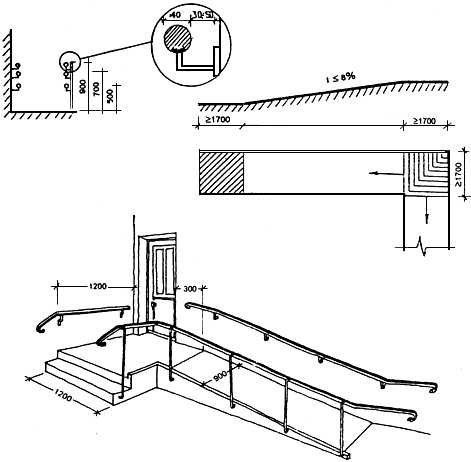 Свод правилДоступность зданий и сооружений для маломобильных групп населения Accessibility of buildings and structures for persons with reduced mobilityАльбом типовых решений Руководство по адаптацииПредисловиеСведения о своде правилИСПОЛНИТЕЛИ - ООО "Институт общественных зданий", Ассоциация МОАБ, НИ "Доступная городская среда".ВНЕСЕН Техническим комитетом по стандартизации ТК 465 "Строительство".ПОДГОТОВЛЕН к утверждению Департаментом градостроительной деятельности и архитектуры Министерства строительства и жилищно-коммунального хозяйства Российской Федерации (Минстрой России).УТВЕРЖДЕН приказом Министерства строительства и жилищно-коммунального хозяйства Российской Федерации от 14 ноября 2016 г. N 798/пр и введен в действие с 15 мая 2017 г.ЗАРЕГИСТРИРОВАН Федеральным агентством по техническому регулированию и метрологии (Госстандарт). Пересмотр СП 59.13330.2012 "СНиП 35-01-2001 Доступность зданий и сооружений для маломобильных групп населения".В случае пересмотра (замены) или отмены настоящего свода правил соответствующее уведомление будет опубликовано в установленном порядке. Соответствующая информация, уведомление и тексты размещаются также в информационной системе общего пользования - на официальном сайте разработчика (Минстрой России) в сети Интернет.ВведениеНастоящий свод правил разработан в соответствии с принципами Конвенции ООН о правах инвалидов, вступившей в силу в Российской Федерации 25 октября 2012 г. Среди этих принципов: полное и эффективное вовлечение инвалидов в общество, равенство возможностей и доступность. Использован новый прогрессивный принцип универсального проекта (дизайна)", который заявлен в Конвенции как обязательный. Применение принципов Конвенции ООН в процессе проектирования и строительства формирует среду жизнедеятельности с беспрепятственным доступом инвалидов и других маломобильных групп населения к зданиям и сооружениям, безопасность их эксплуатации без необходимости последующего переустройства и приспособления.Свод правил разработан с учетом требований Международного олимпийского комитета, Международного паралимпийского комитета и международного опыта в системе других документов в области стандартизации, устанавливающих требования по доступности зданий, сооружений и объектов инфраструктуры для маломобильных групп населения.В настоящем своде правил реализованы требования Федерального закона от 29 декабря 2004 г. N 190-ФЗ "Градостроительный кодекс Российской Федерации", Федерального закона от 24 ноября 1995 г. N 181-ФЗ "О социальной защите инвалидов в РФ", Федерального закона от 27 декабря 2002 г. N 184-ФЗ "О техническом регулировании", Федерального закона от 30 марта 1999 г. N 52-ФЗ "О санитарно-эпидемиологическом благополучии населения".Пересмотр СП 59.13330.2012 выполнен авторским коллективом: ООО "Институт общественных зданий" (канд. архит. А.М.Гарнец - руководитель темы, инж. Л.В.Сигачева), Всероссийское общество слепых (Л.П.Абрамова, С.С.Сохранский, В.Т.Ткачев); МАДИ (канд.техн. наук Д.В.Енин); ГК "Ретайл" (Е.Ю.Коляда); ООО "ПожМонтаж Групп" (инж. А.В.Апаков) при участии Всероссийского общества инвалидов (О.В.Рысев, Д.РГоршко); НПО "Пульс" (инж. Е.А.Мешалкин); Ассоциации МОАБ (д-р техн. наук М.М.Мирфатулаев, д-р техн. наук Ю.М.Глуховенко); Экспертно-консультационного центра "Эврика" (Э.Н.Асылгараева, Л.Б.Гутман); АНО ЦИПИ "Общество для всех" (канд. техн. наук Е.А.Бухаров) ДСЗН гор. Москвы (инж. В.Б.Осиновская); НП "Доступная городская среда" (инж. М.Ю.Зверев, инж. В.В.Коновалова).1 Область примененияНастоящий свод правил предназначается для разработки проектных решений общественных, жилых и производственных зданий, которые должны обеспечивать для инвалидов и других групп населения с ограниченными возможностями передвижения - маломобильных групп населения (далее - МГН) равные условия жизнедеятельности с другими категориями населения, основанные на принципе универсального проекта (дизайна).Настоящий свод правил распространяется на проектирование общественных зданий открытого доступа населения, в том числе инвалидов и МГН.Требования свода правил не распространяются на проектирование жилых одноквартирных домов, находящихся в частной собственности.2 Нормативные ссылкиВ настоящем своде правил использованы нормативные ссылки на следующие документы: СП 42.13330.2011 "СНиП 2.07.01-89* Градостроительство. Планировка и застройка городских и сельских поселений"СП 52.13330.2011 "СНиП 23-05-95* Естественное и искусственное освещение"СП 54.13330.2011 "СНиП 31-01-2003 Здания жилые многоквартирные"СП 56.13330.2011 "СНиП 31-03-2001 Производственные здания"СП 118.13330.2012 "СНиП 31-06-2009 Общественные здания и сооружения" (с изменением N 1)* Примечание: При пользовании настоящим сводом правил целесообразно проверить действие ссылочных документов в информационной системе общего пользования - на официальном сайте федерального органа исполнительной власти в сфере стандартизации в сети Интернет или по ежегодному информационному указателю "Национальные стандарты", который опубликован по состоянию на 1 января текущего года, и по выпускам ежемесячного информационного указателя "Национальные стандарты" за текущий год. Если заменен ссылочный документ, на который дана недатированная ссылка, то рекомендуется использовать действующую версию этого документа с учетом всех внесенных в данную версию изменений. Если заменен ссылочный документ, на который дана датированная ссылка, то рекомендуется использовать версию этого документа с указанным выше годом утверждения (принятия). Если после утверждения настоящего свода правил в ссылочный документ, на который дана датированная ссылка, внесено изменение, затрагивающее положение, на которое дана ссылка, то это положение рекомендуется применять без учета данного изменения. Если ссылочный документ отменен без замены, то положение, в котором дана ссылка на него, рекомендуется применять в части, не затрагивающей эту ссылку. Сведения о действии сводов правил целесообразно проверить в Федеральном информационном фонде стандартов.3 Термины и определенияВ настоящем своде правил применены следующие термины с соответствующими определениями;адаптация: Приспособление к новым условиям (здесь): Приспособление среды жизнедеятельности, зданий и сооружений с учетом потребностей маломобильных групп населения.адаптированный вход (здесь): Вход, приспособленный для прохода маломобильных посетителей, в том числе на креслах-колясках.аппарель (здесь): Накладная конструкция на лестничный марш или через препятствие, состоящая из двух раздельных направляющих, предназначенная для перемещения кресел- колясок, детских колясок, тележек различного типа и назначения.Примечание - Не является пандусом.безопасная зона: Зона, в которой люди защищены от воздействия опасных факторов пожара или в которой опасные факторы пожара отсутствуют либо не превышают предельно допустимых значений.благоустройство участка (территории) (здесь): Комплекс мероприятий, обеспечивающих доступность маломобильных посетителей и включающий в себя: создание искусственного ландшафта (озеленение), мощение дорожек для пешеходов и проезжей части, устройство наружного освещения, создание зон отдыха, спорта и развлечений на участке, а также информационное обеспечение посетителей.бордюрный пандус (съезд): Уклон пешеходного пути, предназначенный для сопряжения двух разноуровневых поверхностей для безбарьерного передвижения людей, использующих кресла-коляски, не оборудованный поручнями.бордюрный пандус (съезд): Уклон пешеходного пути, предназначенный для сопряжения двух разноуровневых поверхностей для безбарьерного передвижения людей, использующих кресла-коляски, не оборудованный поручнями.бортовой камень: Ограждение путей движения и пространств однородными элементами малой высоты, совмещающее функции безопасности и информативности.визуальные средства информации (здесь): Носители информации в виде зрительно различимых текстов, знаков, символов, световых сигналов, имеющих повышенные характеристики распознаваемости с учетом особенностей восприятия людьми с нарушением функций органов слуха габариты (здесь): Внутренние (в свету) и наружные (в чистоте) размеры элементов архитектурной среды (предметов и пространств) по их крайним выступающим частям.доступная кабина уборной (здесь): Индивидуальная кабина, размещаемая в блоке общественных уборных (мужских или женских) оборудованная только унитазом, доступная по габаритам для инвалида на кресле-коляске, а по оборудованию - для всех групп инвалидов.доступные для МГН здания и сооружения: Здания и сооружения, в которых реализован комплекс архитектурно-планировочных, инженерно-технических, эргономических,конструкционных и организационных мероприятий, отвечающих нормативным требованиям обеспечения доступности и безопасности для МГН этих зданий и сооружений.доступный маршрут движения: Помещения, места обслуживания, позволяющие беспрепятственно достичь конечной точки маршрута и воспользоваться услугой.досягаемость: Свойство мест обслуживания, имеющих параметры, обеспечивающие возможность воспользоваться предметом, объектом пользования (дотянуться до него).зона предоставления услуг (обслуживания): Совокупность мест обслуживания в помещении или на участке.инвалид по зрению: Человек, у которого полностью отсутствует зрение или острота остаточного зрения не превышает 10%, или поле зрения составляет не более 20%.инвалид (здесь): Человек, имеющий нарушение здоровья со стойким расстройством функций организма, в том числе с нарушением опорно-двигательного аппарата, нарушениями зрения и дефектами слуха, которые мешают его полному и эффективному участию в жизни общества наравне с другими, в том числе из-за пространственно-средовых барьеров.инвентарный пандус: Сооружение временного или эпизодического использования, например сборно-разборный, откидной, выдвижной, приставной, перекатной и т.д.карман (здесь): Ниша, пространство, примыкающее к границе помещения или коммуникационного пути вне их пределов.коэффициент сцепления: Отношение горизонтальной реакции к нагрузке на поверхность.Примечание - Размерность: кН/кН или доли единицы.лифтовой холл: Специальное помещение, располагаемое у входа в лифт, ограниченное, как правило, дверями.маломобильные группы населения: МГН: Люди, испытывающие затруднения при самостоятельном передвижении, получении услуги, необходимой информации или при ориентировании в пространстве. К маломобильным группам населения для целей настоящего свода правил здесь отнесены: инвалиды, люди с ограниченными (временно или постоянно) возможностями здоровья, люди с детскими колясками и т.п.медиагид: Комплекс технических и полиграфических средств, использующих принципы мультимедийной печати, индивидуального речевого информирования и идентификации специальных кодов, путем их считывания оптическим идентификатором.места обслуживания (здесь): Части зданий, сооружений, помещений, зон, организованные и оборудованные для оказания услуг посетителю.Примечание - Включают в себя рабочее место, место обслуживаемого посетителя, возможно - место ожидания.ограждение: Вертикальная ограждающая конструкция на перепаде отметок пешеходных поверхностей, вокруг опасных мест и нависающих препятствий.пандус: Сооружение, предназначенное для перемещения с одного уровня горизонтальной поверхности пути на другой, состоящее из маршей (имеющих сплошную наклонную по направлению движения поверхность) и горизонтальных площадок (для отдыха и/или маневрирования).пандус одностороннего движения: Сооружение, предназначенное для одновременного перемещения только одного человека, при расстоянии между поручнями 0,9-1,0 м.пиктограмма (здесь): Символическое изображение вида деятельности, указания действия или назначения помещения.подъем: Разность уровней (вертикальный размер) между ближайшими горизонтальными плоскостями наклонного пути движения.подъемная платформа: Грузоподъемная машина периодического действия для подъема и спуска пользователей, размещающихся на грузонесущем устройстве, которое перемещается по вертикальной или наклонной траектории.полоса движения: Часть пешеходного пути, предназначенная для движения в один ряд в одном направлении.помещение индивидуального обслуживания: Кабина или кабинет, где осуществляется самообслуживание или обслуживание маломобильного посетителя персоналом учреждения (предприятия). Габариты кабины (кабинета) должны учитывать, как правило, возможность размещения и сопровождающего лица.поперечный уклон: Уклон поверхности, перпендикулярный направлению движения.поручень: Компонент лестницы или пандуса, который задает направление и обеспечивает поддержку на уровне руки при движении.Примечание - Поручень может быть верхом ограждения.придомовая территория (здесь): Образованный в соответствии с законодательством земельный участок многоквартирного жилого дома, с элементами озеленения, благоустройства, включающий в себя пешеходные пути ко входам, подъезды к дому со стоянками автотранспорта и площадками для жильцов данного дома - детскими, физкультурными, для отдыха, контейнеров, выгула собак и т.п.продольный уклон: Уклон поверхности, параллельный направлению движения.проход: Пешеходное пространство между конструктивными и/или функциональными элементами (оборудованием).путь движения: Пешеходный путь, используемый МГН, в том числе инвалидами на креслах-колясках, для перемещения по участку (дорожки, тротуары, пандусы и т.д.), а также внутри зданий и сооружений (горизонтальные и вертикальные коммуникации).разумное приспособление: Внесение, когда это нужно в конкретном случае, необходимых и подходящих модификаций и коррективов, не становящихся несоразмерным или неоправданным бременем, в целях обеспечения реализации или осуществления инвалидами наравне с другими всех прав человека и основных свобод. ДКонвенция ООН о правах инвалидов, принятая резолюцией 61/106 Генеральной Ассамблеи ООН от 13 декабря 2006 г.*, статья 2]* Конвенция ООН о правах инвалидов от 13 декабря 2006 г. была ратифицирована Федеральным законом от 3 мая 2012 г. N 46-ФЗ "О ратификации Конвенции о правах инвалидов".система радиоинформирования и ориентирования лиц с нарушением зрения:Система, состоящая из индивидуальных носимых абонентских устройств пользователей и инфраструктурного оборудования - радиоинформаторов, передающих на абонентское устройство различные сообщения об объекте и другую информацию, звуковых маячков, подающих по запросу пользователя сигналы ориентирования, устройств речевого и звукового дублирования сигналов пешеходного светофора с дополнительными функциями радиоинформирования, а также из сервера данной система средств информации (информационные средства) (здесь): Совокупность носителей информации, обеспечивающих для МГН своевременное ориентирование в пространстве, способствующих безопасности и удобству передвижения, а также информирующих о свойствах среды жизнедеятельности.специализированная организация (здесь): Организация социального и медицинского назначения для постоянного ухода и обслуживания МГН, в том числе: дом-интернат, хоспис, дом сестринского ухода, реабилитационный центр, жилой дом для пожилых, а также специализированные образовательные организации разного уровня и направленности обучения и т.д.специализированное место стоянки (парковки) транспортных средств инвалидов:Машино-место, выделяемое на стоянке (парковке) транспортных средств личного пользования для инвалидов на креслах-колясках, имеющее увеличенные габаритные размеры для беспрепятственного доступа инвалида к автомобилю, посадки и высадки из негоспециализированный элемент (здесь): Элемент, к которому (как к объекту нормирования) предъявляются специфические требования по адаптации с учетом конкретного или совокупных дефектов здоровья человека.сурдопереводчик : Специалист по переводу устной речи на язык жестов и наоборот.Примечание - Жестовый язык - вид невербального общения глухих людей, сочетание жестов, мимики и артикуляции (форма и движение рта и губ).сцена: Часть зрительного зала для проведения театральных мероприятий с колосниками и театральной механизацией планшета сцены.тактильные средства информации: Носители информации, передаваемой инвалидам по зрению и воспринимаемой путем прикосновения.3.47 тактильно-контрастные наземные и напольные указатели: Средства информирования и предупреждения, представляющие собой рельефные (тактильные) контрастные полосы определенного рисунка, позволяющие инвалидам по зрению ориентироваться в пространстве путем осязания тростью, стопами ног или используя остаточное зрение. Разделяются по основным типам на предупреждающие, направляющие и поля различного назначения.Примечание - Нормируемым параметром для предупреждающих указателей является глубина указателя расстояние между ближней и дальней границами указателя, преодолеваемое по ходу движения, а для направляющих указателей - ширина указателя, т.е. расстояние между его боковыми границами.текстофон: Аппарат для передачи, приема и ведения диалога по телефону инвалидами с нарушениями слуха в текстовом режиме. Аппарат снабжен клавиатурой и дисплеем для отображения текстовой информации.технические средства информирования, ориентирования и сигнализации: Комплекс различных технических средств, обеспечивающих визуальное, тактильное, звуковое и радиоинформирование, ориентирование в пространстве и сигнализацию об опасности для всех категорий инвалидов и других МГН, с указанием возможных направлений движения и мест получения услуг, способствующих обеспечению доступности, безопасности, информативности и комфортности объекта.тифлотехнические средства: Средства, облегчающие инвалидам по зрению работу и усвоение информации (магнитофоны, диктофоны, письменные приборы, брайлевская пишущая машинка).универсальная кабина уборной (здесь): Автономно расположенная кабина уборной, предназначенная для использования инвалидом на кресле-коляске или слепым с сопровождающим лицом, оборудованная унитазом, умывальником и другими принадлежностями.Примечание - Вход в кабину не должен быть из других уборных.универсальный проект (дизайн): Проект (дизайн) предметов, обстановок, программ и услуг, призванный сделать их в максимально возможной степени пригодными к пользованию для всех людей без необходимости адаптации или специального дизайна. Универсальный проект (дизайн) не исключает ассистивные (специализированные) устройства для конкретных групп инвалидов, где это необходимо. [Конвенция ООН о правах инвалидов, принятая резолюцией 61/106 Генеральной Ассамблеи ООН от 13 декабря 2006 г.*, статья 2]* См. сноску к 3.38.универсальный элемент (здесь): Элемент, проектируемый с учетом возможного использования всеми (любыми) категориями населения.участок (здесь): Земельный участок (территория), расположения объекта строительства, реконструкции, капитального ремонта принадлежащий застройщику, имеющий в необходимых случаях функционально связанные с объектом элементы.3.55 фотолюминесцентный материал: Материал, обладающий свойством фотолюминесценции, которая может проявляться как во время возбуждения, так и в течение некоторого времени после окончания возбуждения светом естественного или искусственного происхождения.3.56 шрифт Брайля: Специальный рельефно-точечный шрифт для лиц с полной потерей зрения (незрячих) и слабовидящих.Примечание - Одно из основных средств адаптации среды для данной категории маломобильных лиц.элемент (здесь): Архитектурный, технический или механический компонент здания, сооружения, помещения или участка.Пример: Рабочее место, место отдыха, душ, телефонная кабина, дверь, управляющее устройство.эстрада: Возвышение в торцевой части зрительного зала для проведения концертных и эстрадных представлений (без колосников).4 Общие положенияТребования настоящего свода правил подлежат выполнению при проектировании новых, реконструкции существующих, а также подлежащих капитальному ремонту и приспособлению зданий и сооружений. Они распространяются на функционально- планировочные элементы зданий и сооружений, отведенные для них земельные участки, включая подходы к зданиям и сооружениям, входные узлы, внутренние коммуникации, пути эвакуации, помещения проживания и для предоставления услуг (обслуживания) и места приложения труда. Требования распространяются также на информационное и инженерное обустройство зданий, сооружений и земельных участков.В случае невозможности при реконструкции, капитальном ремонте зданий и сооружений полного приспособления объекта для нужд МГН следует осуществлять проектирование архитектурно-строительных, инженерно-технических решений и организационные мероприятия по адаптации объектов в рамках "разумного приспособления".Проектные решения по адаптации объектов исторического, культурного и архитектурного наследия, выполняемые с учетом требований настоящего свода правил, следует согласовывать с органом по охране и использованию памятников истории и культуры соответствующего уровня и органами социальной защиты населения соответствующего уровня.Проектные решения, предназначенные для МГН, должны обеспечивать повышенное качество их среды обитания при соблюдении:досягаемости ими кратчайшим путем мест целевого посещения и беспрепятственности перемещения внутри зданий и сооружений и на их территории;безопасности путей движения (в том числе эвакуационных и путей спасения), а также мест проживания, обслуживания и приложения труда МГН;эвакуации людей из здания или в безопасную зону до возможного нанесения вреда их жизни и здоровью вследствие воздействия опасных факторов;своевременного получения МГН полноценной и качественной информации, позволяющей ориентироваться в пространстве, использовать оборудование (в том числе для самообслуживания), получать услуги, участвовать в трудовом и обучающем процессе и т.д.;удобства и комфорта среды жизнедеятельности для всех групп населения.В зданиях и сооружениях должны быть обеспечены для МГН условия использования в полном объеме помещений для безопасного осуществления необходимой деятельности самостоятельно либо с помощью сопровождающего, а также эвакуации в случае чрезвычайной ситуации.Проектные решения объектов, доступных для МГН, не должны ограничивать условия жизнедеятельности или ущемлять возможности других групп населения, находящихся в здании (сооружении).В целях обеспечения доступности объектов различного назначения с учетом особенностей их использования различными группами инвалидов в задания на проектирование следует включать пункт об обязательном выполнении отдельных требований других сводов правил, уточняющих и конкретизирующих общие требования настоящего свода правил и/или определяющих дополнительные требования.инимальный размер земельного участка здания или сооружения должен включать в себя необходимую площадь для размещения функционально связанных со зданием подъездов и стоянок (парковок) для транспортных средств, управляемых инвалидами или перевозящих инвалидов, пешеходных маршрутов и мест отдыха, адаптированных к возможностям инвалидов и других МГН.Вход на земельный участок проектируемого или приспосабливаемого объекта следует оборудовать доступными для МГН элементами информации об объекте.На путях движения МГН не допускается применять непрозрачные калитки на навесных петлях двустороннего действия, калитки с вращающимися полотнами, турникеты и другие устройства, создающие препятствие для движения МГН.В проектной документации должны быть предусмотрены условия беспрепятственного, безопасного и удобного передвижения МГН по участку к доступному входу в здание с учетом требований СП 42.13330. Пешеходные пути должны иметь непрерывную связь с внешними, по отношению к участку, транспортными и пешеходными коммуникациями, остановочными пунктами пассажирского транспорта общего пользования.Система средств информационной поддержки и навигации должна быть обеспечена на всех путях движения, доступных для МГН на часы работы организации (учреждения или предприятия).5 Требования к земельным участкамВходы и пути движения5.1.4 Пешеходные пути на участке к объектам проектирования допускается размещать на одном уровне с проезжей частью при соблюдении градостроительных требований к параметрам путей движения, а также условий обеспечения безопасности дорожного движения за счет разделения этих путей дорожной разметкой.В местах пересечения пешеходных и транспортных путей, имеющих перепад высот более 0,015 м, пешеходные пути обустраивают съездами с двух сторон проезжей части или искусственными неровностями по всей ширине проезжей части. На переходе через проезжую часть должны быть установлены бордюрные съезды шириной не менее 1,5 м, которые не должны выступать на проезжую часть.При наличии на участке подземных и надземных переходов их следует оборудовать пандусами или подъемными устройствами, если нельзя организовать для МГН наземный переход.Ширина пешеходного пути с учетом встречного движения инвалидов на креслах-колясках должна быть не менее 2,0 м. В условиях сложившейся застройки в затесненных местах допускается в пределах прямой видимости снижать ширину пешеходного пути движения до 1,2 м. При этом следует устраивать не более чем через каждые 25 м горизонтальные площадки (карманы) размером не менее 2,0 1,8 м для обеспечения возможности разъезда инвалидов на креслах-колясках.Продольный уклон путей движения, по которому возможен проезд инвалидов на креслах- колясках, не должен превышать 5%, поперечный - 2%.Примечание - Все параметры ширины и высоты коммуникационных путей здесь и в других пунктах приводятся в чистоте (в свету).В местах изменения высот поверхностей пешеходных путей их выполняют плавным понижением с уклоном не более 1:20 (5%) или обустраивают съездами.При устройстве съездов их продольный уклон должен быть не более 1:20 (5%), около здания - не более 1:12 (8%), а в местах, характеризующихся стесненными условиями, - не более 1:10 на протяжении не более 1,0 м.Перепад высот между нижней гранью съезда и проезжей частью не должен превышать 0,015 м.Высоту бортовых камней (бордюров) по краям пешеходных путей на участке вдоль газонов и озелененных площадок следует принимать не менее 0,05 м.Перепад высот бортовых камней вдоль эксплуатируемых газонов и озелененных площадок, примыкающих к путям пешеходного движения, не должен превышать 0,025 м.Тактильно-контрастные указатели, выполняющие функцию предупреждения на покрытии пешеходных путей, следует размещать на расстоянии 0,8-0,9 м до препятствия, доступного входа, начала опасного участка, перед внешней лестницей и т.п. Глубина предупреждающего указателя должна быть в пределах 0,5-0,6 м и входить в общее нормируемое расстояние до препятствия. Указатель должен заканчиваться до препятствия на расстоянии 0,3 м. Указатели должны иметь высоту рифов 5 мм.Вокруг отдельно стоящих оиор, стоек или стволов деревьев, расположенных на путях следования вместо типовых предупреждающих указателей, допускается применять сплошное круговое предупредительное мощение, укладку плоских приствольных решеток с расстоянием между внешним и внутренним диаметрами не менее 0,5 м или обустройство круговых тактильно-контрастных указателей глубиной 0,5-0,6 м.Покрытие пешеходных дорожек, тротуаров, съездов, пандусов и лестниц должно быть из твердых материалов, ровным, не создающим вибрацию при движении по нему. Их поверхность должна обеспечивать продольный коэффициент сцепления 0,6-0,75 кН/кН, в условиях сырой погоды и отрицательных температур - не менее 0,4 кН/кН.Покрытие из бетонных плит или брусчатки должно иметь толщину швов между элементами покрытия не более 0,01 м. Покрытие из рыхлых материалов, в том числе песка и гравия, не допускается.Ширина лестничных маршей внешних лестниц на участках проектируемых зданий и сооружений должна быть не менее 1,35 м. Для таких лестниц на перепадах рельефа ширину проступей следует принимать от 0,35 до 0,4 м (или кратно этим значениям), высоту подступенка - от 0,12 до 0,15 м. Все ступени лестниц в пределах одного марша должны быть одинаковыми по форме в плане, по размерам ширины проступи и высоты подъема ступеней. Поперечный уклон ступеней должен быть не более 2%.Не следует применять на путях движения инвалидов и МГН ступеней с открытыми подступенками.В марше внешней лестницы должно быть 3-12 ступеней. Недопустимо применение одиночных ступеней, которые должны заменяться съездами.На проступях краевых ступеней лестничных маршей должны быть нанесены одна или несколько полос, контрастных с поверхностью ступени, (например, желтого цвета), имеющие общую ширину в пределах 0,08-0,1 м. Расстояние между контрастной полосой и краем проступи - от 0,03 до 0,04 м.Перед внешней лестницей следует обустраивать предупреждающие тактильно-контрастные указатели глубиной 0,5-0,6 м на расстоянии 0,3 м от внешнего края проступи верхней и нижней ступеней.В том случае, если проступь ступени на верхней площадке выделена конструктивно, предупреждающий указатель должен начинаться сразу от проступи, независимо от ее ширины. В том случае, если лестница включает в себя несколько маршей, предупреждающий указатель обустраивается только перед верхней ступенью верхнего марша и нижней ступенью нижнего марша.Там, где высота свободного пространства от поверхности земли до выступающих снизу конструкций лестниц менее 2,1 м, следует предусматривать ограждение или озеленение (кусты).Лестницы должны дублироваться пандусами или подъемными устройствами. Длина непрерывного марша пандуса не должна превышать 9,0 м, а уклон не круче 1:20 (5%). При расчетном перепаде высоты в 3,0 м и более на пути движения вместо пандуса следует применять подъемные устройства - подъемные платформы или лифты, доступные для инвалидов на кресле-коляске и других МГН.На путях движения к сооружениям временной инфраструктуры в горной местности на перепадах высот 3,0 м и более допускается применение пандусов ненормативной длины для обеспечения доступных путей движения и эвакуации инвалидов и МГН при наличии сопровождающих лиц.5.1.15 Длина горизонтальной площадки прямого пандуса должна быть не менее 1,5 м. В верхнем и нижнем окончаниях пандуса следует предусматривать свободные зоны размерами не менее 1,5 1,5 м. Аналогичные площадки (не менее 1,5 1,5 м) должны быть предусмотрены при каждом изменении направления пандуса.Верхний и нижний поручни пандуса должны находиться в одной вертикальной плоскости.Размеры длины и высоты поручней всех лестниц и пандусов допускается изменять по месту в пределах ±0,03 м.5.1.16 Поверхность пандуса должна быть нескользкой, выделенной цветом или текстурой, контрастной относительно прилегающей поверхности.В качестве поверхности пандуса допускается использовать рифленую поверхность или металлические решетки. Размеры ячеек должны соответствовать требованиям 5.1.17.В местах изменения уклонов необходимо устанавливать искусственное освещение не менее 100 лк на уровне поверхности пешеходного пути.5.1.15 Длина горизонтальной площадки прямого пандуса должна быть не менее 1,5 м. В верхнем и нижнем окончаниях пандуса следует предусматривать свободные зоны размерами не менее 1,5 1,5 м. Аналогичные площадки (не менее 1,5 1,5 м) должны быть предусмотрены при каждом изменении направления пандуса.5.2 Стоянки (парковки) транспортных средств инвалидов5.2.1 На стоянке (парковке) транспортных средств личного пользования, расположенной на участке около здания организации сферы услуг или внутри этого здания, следует выделять 10% машино-мест (но не менее одного места) для людей с инвалидностью, в том числе количество специализированных расширенных машино-мест для транспортных средств инвалидов, передвигающихся на кресле-коляске, определять расчетом, при числе мест:до 100 включительно: 5%, но не менее одного места;от 101 до 200: 5 мест и дополнительно 3% от количества мест свыше 100;от 201 до 500: 8 мест и дополнительно 2% от количества мест свыше 200;501 и более: 14 мест и дополнительно 1% от количества мест свыше 500.Каждое выделяемое машино-место должно обозначаться дорожной разметкой и, кроме того, на участке около здания - дорожными знаками, внутри зданий - знаком доступности, выполняемым на вертикальной поверхности (стене, стойке и т.п.) на высоте от 1,5 до 2,0 Места для стоянки (парковки) транспортных средств, управляемых инвалидами или перевозящих инвалидов, следует размещать вблизи входа в предприятие, организацию или в учреждение, доступного для инвалидов, но не далее 50 м, от входа в жилое здание - не далее 100 м.Машино-места для стоянки (парковки) транспортных средств инвалидов в пределах проезжей части или на примыкании к ней следует предусматривать при продольном и поперечном уклоне поверхности дороги не более 1:50 (2%).Каждое машино-место, предназначенное для стоянки (парковки) транспортных средств инвалидов, должно иметь хотя бы один доступный пешеходный подход к основным пешеходным коммуникациям, в том числе для людей, передвигающихся в кресле-коляске, Пандус должен иметь нескользкое покрытие, обеспечивающее удобный переход с площадки для стоянки на тротуар.Размеры парковочных мест, расположенных параллельно бордюру, должны обеспечивать доступ к задней части автомобиля для пользования пандусом или подъемным приспособлением.В местах высадки и передвижения инвалидов из личного автотранспорта до входов в здания должно применяться нескользкое покрытие.5.2.4 Разметку места для стоянки (парковки) транспортных средств инвалида на кресле- коляске следует предусматривать размерами 6,0 3,6 м, что дает возможность создать безопасную зону сбоку и сзади машины.Если на стоянке предусматривается место для регулярной парковки автомобилей инвалидов на креслах-колясках, ширина боковых подходов к этим автомобилям должна быть не менее 2,5 м.Для пешеходных путей в стесненных условиях по краю стоянки (парковки) необходимо предусматривать мероприятия, предотвращающие возможность выезда и частичного или полного размещения транспортных средств в габаритах этих пешеходных путей.5.2.5 Встроенные, в том числе подземные, стоянки транспортных средств должны иметь связь с функциональными этажами здания с помощью лифтов, приспособленных для перемещения инвалидов на кресле-коляске с сопровождающим лицом.5.3 Благоустройство и места отдыха5.3.1 На участке объекта на основных путях движения людей следует предусматривать не менее чем через 100-150 м места отдыха, доступные для МГН, оборудованные навесами, скамьями с опорой для спины и подлокотником, указателями, светильниками и т.п. Набор элементов устанавливается заданием на проектирован Места отдыха должны выполнять функции архитектурных акцентов, входящих в общую информационную систему объекта.Минимальный уровень освещенности в местах отдыха следует принимать 20 лк.Устройства и оборудование (почтовые ящики, укрытия таксофонов, информационные щиты и т.п.), размещаемые на стенах зданий, сооружений или на отдельных конструкциях, а также выступающие элементы и части зданий и сооружений не должны сокращать нормируемое пространство для прохода, а также проезда и маневрирования кресла-коляски.Объекты, лицевой край поверхности которых расположен на высоте от 0,7 до 2,1 м от уровня пешеходного пути, не должны выступать за плоскость вертикальной конструкции более чем на 0,1 м, а при их размещении на отдельно стоящей опоре - более 0,3 м. Формы и края таких поверхностей должны быть скруглены.При увеличении размеров выступающих элементов (с нижним краем менее 2,1 м от земли) пространство под этими объектами необходимо выделять бортовым камнем высотой не менее 0,05 м либо ограждениями с высотой нижнего края от земли не выше 0,7 м.Таксофоны и другое специализированное оборудование для людей с недостатками зрения должны устанавливаться на горизонтальной плоскости с применением тактильных наземных указателей или на отдельных плитах высотой до 0,04 м, край которых должен находиться от установленного оборудования на расстоянии 0,7-0,8 м.Формы и края подвесного оборудования не должны иметь острых углов.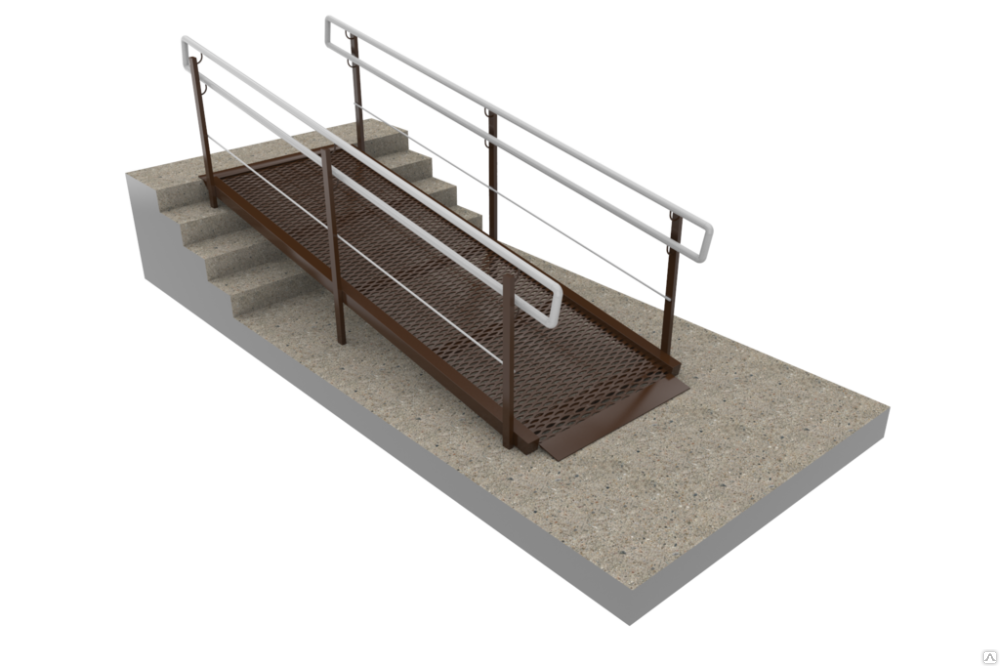 6 Требования к помещениям и их элементам1ВходыВ общественном или производственном здании (сооружении) должен быть минимум один вход, доступный для МГН, с поверхности земли и из каждого доступного для МГН подземного или надземного уровня, соединенного с этим зданием. В жилом многоквартирном здании доступными должны быть все подъезды.Наружные вызывные устройства или средства связи с персоналом при входах в общественные здания следует применять, с учетом принятой организации обслуживания посетителей, по заданию на проектирование.В доступных входах в здание (сооружение) следует свести к минимуму разность отметок тротуара и тамбура. При перепаде высот входные площадки кроме лестницы должны иметь пандус. Их поручни должны соответствовать техническим требованиям к опорным стационарным устройствам. При ширине лестниц на основных входах в здание 4,0 м и более следует дополнительно предусматривать разделительные двусторонние поручни.Наружный пандус должен иметь уклон не круче 1:20 (5%). При ограниченном участке застройки или наличии подземных коммуникаций перед входом допускается проектировать пандус с уклоном не круче 1:12 (8%) при длине марша не более 6,0 м. Параметры пандуса следует принимать по 5.1.15.Применение для инвалидов вместо пандусов аппарелей не допускается на объекте.В зданиях памятников архитектуры и культуры или при временном приспособлении зданий для обеспечения доступа инвалидов могут применяться инвентарные и рулонные пандусы. Ширина поверхности таких передвижных пандусов должна быть не менее 0,75 м, уклоны должны быть приближены к значениям стационарных пандусов.Входная площадка при входах, доступных МГН, должна иметь навес, водоотвод и, в зависимости от местных климатических условий, подогрев поверхности покрытия маршей лестницы и пандуса. Размеры входной площадки с пандусом - не менее 2,2 м.Примечание - Необходимость подогрева поверхности маршей и площадок устанавливается заданием на проектирование.Поверхности покрытий входных площадок и тамбуров должны быть твердыми, не допускать скольжения при намокании и иметь поперечный уклон в пределах 1%-2%.Дверные проемы вновь проектируемых зданий и сооружений для входа МГН должны иметь ширину в свету не менее 1,2 м. При двухстворчатых входных дверях ширина одной створки (дверного полотна) должна быть 0,9 м. При проектировании реконструируемых, подлежащих капитальному ремонту и приспосабливаемых зданий и сооружений, ширина входных дверных проемов принимается по месту от 0,9 до 1,2 м. Применение дверей на качающихся петлях и вращающихся дверей на путях движения МГН не допускается. Усилие открывания двери не должно превышать 50 Нм.В полотнах наружных дверей, доступных для МГН, следует предусматривать смотровые панели, заполненные прозрачным и ударопрочным материалом. Верхняя граница смотровой панели должна располагаться на высоте не ниже 1,6 м от уровня пола, нижняя граница - не выше 1,0 м. При этом смотровая панель должна иметь ширину не менее 0,15 м и располагаться в зоне от середины полотна в сторону дверной ручки.В проемах дверей, доступных для МГН, допускаются пороги высотой не более 0,014 м.В качестве дверных запоров на путях эвакуации следует предусматривать ручки нажимного действия.Прозрачные полотна дверей на входах и в здании, а также прозрачные ограждения и перегородки следует выполнять из ударостойкого безопасного стекла для строительства. На прозрачных полотнах дверей и ограждениях (перегородках) следует предусматривать яркую контрастную маркировку в форме прямоугольника высотой не менее 0,1 м и шириной не менее 0,2 м или в форме круга диаметром от 0,1 до 0,2 м. Расположение контрастной маркировки предусматривается на двух уровнях: 0,9-1,0 м и 1,3-1,4 м.Примечание - Контрастную маркировку допускается заменять декоративными рисунками или фирменными знаками, узорами и т.п. той же яркости.Входные двери, доступные для входа инвалидов и МГН, следует проектировать автоматическими, ручными или механическими. Они должны быть хорошо опознаваемыми и иметь знак, указывающий на доступность здания.Целесообразно применение автоматических распашных или раздвижных дверей, если они применяются дополнительно к эвакуационным. На путях эвакуации раздвижные двери применяются при условии соблюдения противопожарных требований.Глубина тамбуров и тамбур-шлюзов при прямом движении и одностороннем открывании дверей должна быть не менее 2,45 м при ширине не менее 1,6 м.При последовательном расположении навесных дверей необходимо обеспечить, чтобы минимальное свободное пространство между ними было не менее 1,4 м плюс ширина полотна двери, открывающейся внутрь междверного пространства.Свободное пространство у двери со стороны ручки должно быть: при открывании от себя - не менее 0,3 м, при открывании к себе - не менее 0,6 м.При глубине тамбура от 1,8 м до 1,5 м (при реконструкции) его ширина должна быть не менее 2,3 м.В тамбурах, лестничных клетках и у эвакуационных выходов не допускается применять зеркальные стены (поверхности), а в дверях - зеркальные стекла.Дренажные и водосборные решетки, устанавливаемые в полу тамбуров или на входных площадках, должны устанавливаться на одном уровне с поверхностью покрытия пола.При установке таких решеток непосредственно перед входом в здание они должны заканчиваться перед предупреждающим тактильно-контрастным указателем, который обустраивается на расстоянии 0,9 м от навесной двери и 0,3 м перед раздвижной дверью.В тамбурах при установке дренажных и водосборных решеток предупреждающие тактильно- контрастные указатели не обустраиваются. В этом случае дренажные и водосборные решетки должны отстоять от входной двери, открывающейся наружу, на расстоянии 0,3 м.6.1.9 При наличии контроля на входе следует применять контрольно-пропускные устройства и турникеты шириной в свету не менее 0,95 м, приспособленные для пропуска инвалидов на креслах-колясках.Дополнительно к турникетам следует предусматривать боковой проход для обеспечения эвакуации инвалидов на креслах-колясках и других категорий МГН.6.2 Пути движения в зданияхГоризонтальные коммуникацииПути движении к помещениям, зонам и местам обслуживания внутри здания следует проектировать в соответствии с нормативными требованиями к путям эвакуации людей из здания.Ширина пути движения (в коридорах, галереях и т.п.) должна быть не менее:при движении кресла-коляски в одном направлении: 1,5 м;при встречном движении: 1,8 м.Ширину перехода в другое здание следует принимать не менее 2,0 м.При движении по коридору инвалиду на кресле-коляске следует обеспечить минимальное пространство:для поворота на 90°: равное 1,2x1,2 м;разворота на 180°: равное диаметру 1,4 м.В тупиковых коридорах необходимо обеспечить возможность разворота кресла-коляски на 180°. Высота проходов по всей их длине и ширине должна составлять в свету не менее 2,1 м.Примечание - При реконструкции зданий допускается уменьшать ширину коридоров при условии создания разъездов (карманов) для кресел-колясок размером 2 м (длина) и 1,8 м (ширина) в пределах прямой видимости следующего кармана.Подходы к различному оборудованию и мебели должны быть по ширине не менее 0,9 м, а при необходимости поворота кресла-коляски на 90° - не менее 1,2 м. Диаметр зоны для самостоятельного разворота на 180° инвалида на кресле-коляске следует принимать не менее 1,4 м.Глубина пространства для маневрирования кресла-коляски перед дверью при открывании от себя должна быть не менее 1,2 м, а при открывании к себе - не менее 1,5 м при ширине не менее 1,5 м.Ширину прохода в помещении с оборудованием и мебелью следует принимать не менее 1,2 м.6.2.3 Участки иола на коммуникационных путях перед доступными дверными проемами, находящимися фронтально по ходу движения, входами на лестничные клетки, открытыми лестничными маршами, стационарными препятствиями должны иметь тактильно-контрастные предупреждающие указатели глубиной 0,5-0,6 м, с высотой рифов 4 мм.Предупреждающие тактильно-контрастные указатели должны быть:на расстоянии 0,3 м от препятствия или плоскости дверного полотна, если дверь открывается по ходу движения;на расстоянии ширины полотна двери от плоскости дверного полотна, если дверь открывается навстречу движению;непосредственно перед выходом на лестничную площадку через открытый проем без двери;на расстоянии 0,3 от внешнего края проступи верхней и нижней ступеней открытых лестничных маршей (если проступь ступени на верхней площадке выделена конструктивно, предупреждающий указатель должен непосредственно примыкать к проступи, независимо от ее ширины).Применение контрастных цветов в тактильных указателях в помещениях памятников архитектурного, культурного и исторического наследия, в музеях, театрально-зрелищных и аналогичных зданиях устанавливается заданием на проектирование.Ширина дверных полотен и открытых проемов в стене, а также выходов из помещений и коридоров на лестничную клетку должна быть не менее 0,9 м. При глубине откоса в стене открытого проема более 1,0 м ширину проема следует принимать по ширине коммуникационного прохода, но не менее 1,2 м.Дверные проемы не должны иметь порогов и перепадов высот пола. При необходимости устройства порогов (при входе в жилой дом, общежитие, интернат, выходе на балкон, лоджию и т.п.) их высота или перепад высот не должны превышать 0,014 м.На каждом этаже, где ожидаются посетители, следует предусматривать зоны отдыха на два-три места, в том числе для инвалидов на креслах-колясках. При большой длине этажа зону отдыха следует предусматривать через 25-30 м.6.2.6 Конструктивные элементы и устройства внутри зданий, а также декоративные элементы, размещаемые в габаритах путей движения на стенах и других вертикальных поверхностях, должны иметь закругленные края и не выступать более чем на 0,1 м на высоте от 0,7 до 2,1 м от уровня пола. Если элементы выступают за плоскость стен более чем на 0,1 м, то пространство под ними должно быть выделено бортиком высотой не менее 0,05 м. При размещении устройств, указателей на отдельно стоящей опоре они не должны выступать более чем на 0,3 м.Под маршем открытой лестницы и другими нависающими элементами внутри здания, имеющими высоту в свету менее 2,1 м, следует устанавливать барьеры, ограждения или иные устройства, препятствующие доступу инвалидов в эту зону.В помещениях, доступных инвалидам, не разрешается применять ворсовые ковры с высотой ворса более 0,013 м.Ковровые покрытия на путях движения должны быть плотно закреплены, особенно на стыках полотен и по границе разнородных покрытий.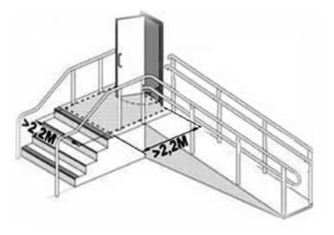 Вертикальные коммуникацииЛестницы и пандусыПри перепаде высот пола в здании или сооружении следует предусматривать лестницы, пандусы или подъемные устройства, доступные для МГН.В местах перепада уровней пола в помещении для защиты от падения следует предусматривать ограждения высотой согласно требованиям СП 118.13330.Ступени лестниц должны быть ровными, без выступов и с шероховатой поверхностью. Ребро ступени должно иметь закругление радиусом не более 0,05 м. Боковые края ступеней, не примыкающие к стенам, должны иметь бортики высотой не менее 0,02 м или другие устройства для предотвращения соскальзывания трости или ноги.Проступи ступеней должны быть горизонтальными шириной 0,3 м (допустимо от 0,28 до 0,35 м). Подступенки должны иметь высоту 0,15 м (допустимо от 0,13 до 0,17 м). Применение открытых ступеней (без подступенка) не допускается. Применение в пределах одного марша ступеней, различающихся по высоте и ширине, не допускается. Применение ступеней, выполненных из прозрачных и полированных материалов, не допускается.На проступях краевых ступеней лестничных маршей должны быть нанесены одна или несколько противоскользящих полос, контрастных с поверхностью ступени, как правило, желтого цвета, общей шириной 0,08-0,1 мДопускается применение контрастных противоскользящих полос с фотолюминисцентным покрытием, если это предусмотрено заданием на проектирование. Расстояние между краем контрастной полосы и краем проступи ступени - от 0,03 до 0,04 м.В том случае, если лестница включает в себя несколько маршей, предупреждающая тактильная полоса обустраивается только перед верхней ступенью верхнего марша и нижней ступенью нижнего марша.При расчетной ширине марша лестницы 4,0 м и более следует предусматривать дополнительно центральные двусторонние разделительные поручни.В размерах ограждений и поручней (высоты, длины завершающих их горизонтальных частей) допускается отклонение в пределах ±0,03 м.6.2.9 Максимальная высота одного подъема (марша) пандуса не должна превышать 0,45 м при уклоне не более 1:20 (5%). При перепаде высот пола на путях движения 0,2 м и менее допускается увеличивать уклон пандуса до 1:10 (10%).Внутри зданий и на временных сооружениях или объектах временной инфраструктуры допускается максимальный уклон пандуса 1:12 (8%) при условии, что подъем по вертикали между площадками не превышает 0,5 м. При проектировании реконструируемых, подлежащих капитальному ремонту и приспосабливаемых существующих зданий и сооружений, уклон пандуса принимается в интервале от 1:20 (5%) до 1:12 (8%).Пандусы при перепаде высот более 3,0 м следует заменять лифтами, подъемными платформами и т.п.В исключительных случаях допускается предусматривать винтовые пандусы. Ширина винтового пандуса при полном повороте должна быть не менее 2,0 м.Площадка на горизонтальном участке пандуса при прямом пути движения или на повороте должна иметь размер не менее 1,5 м по ходу движения, а на винтовом - не менее 2,0 м. Горизонтальные площадки должны быть устроены также при каждом изменении направления пандуса.Пандусы в своей верхней и нижней частях должны иметь свободное пространство размерами не менее 1,5x1,5 м.Ширину марша пандуса на общих путях движения следует принимать по расчетной ширине полосы движения согласно 6.2.1. Поручни в этом случае следует принимать по ширине пандуса.Инвентарные пандусы должны быть шириной не менее 0,8 м, рассчитаны на нагрузку не менее 250 кг/м и удовлетворять требованиям к стационарным пандусам по уклону.По продольным краям маршей пандусов для предотвращения соскальзывания трости или ноги следует предусматривать бортики высотой не менее 0,05 м.Поверхность марша пандуса должна визуально контрастировать с горизонтальной поверхностью в начале и конце пандуса. Допускается для выявления граничащих поверхностей применение световых маячков или световых лент.Тактильно-контрастные напольные указатели перед пандусами не обустраиваются.Вдоль обеих сторон всех пандусов и открытых лестниц, а также у всех перепадов высот горизонтальных поверхностей более 0,45 м необходимо устанавливать ограждения с поручнями. Поручни следует располагать на высоте 0,9 м, у пандусов - дополнительно и на высоте 0,7 м. Верхний и нижний поручни пандуса должны быть расположены в одной вертикальной плоскости.Поручень перил с внутренней стороны лестницы должен быть непрерывным по всей ее высоте.Расстояние между поручнями пандуса с односторонним движением принимать в пределах от 0,9 до 1,0 м.Завершающие горизонтальные части поручня должны быть длиннее марша лестницы или наклонной части пандуса на 0,3 м и иметь травмобезопасное исполнение**.* Конвенция ООН о правах инвалидов от 13 декабря 2006 г. была ратифицирована Федеральным закономот 3 мая 2012 г. N 46-ФЗ "О ратификации Конвенции о правах инвалидов".** Для лестничных маршей жилых зданий данный абзац принимают в качестве рекомендации.Поручни пандусов и лестниц должны соответствовать требованиям к опорным стационарным устройствам.Оптимальным вариантом для охвата рукой являются поручни округлого сечения диаметром от 0,03 до 0,05 м. Расстояние в свету между поручнем и стеной должно быть не менее 0,045 м для стен с гладкими поверхностями и не менее 0,06 м для стен с шероховатыми поверхностями.На боковой, внешней по отношению к маршу, поверхности поручней общественных зданий (за исключением стационаров) должны предусматриваться рельефные обозначения этажей, а также предупредительные полосы об окончании перил.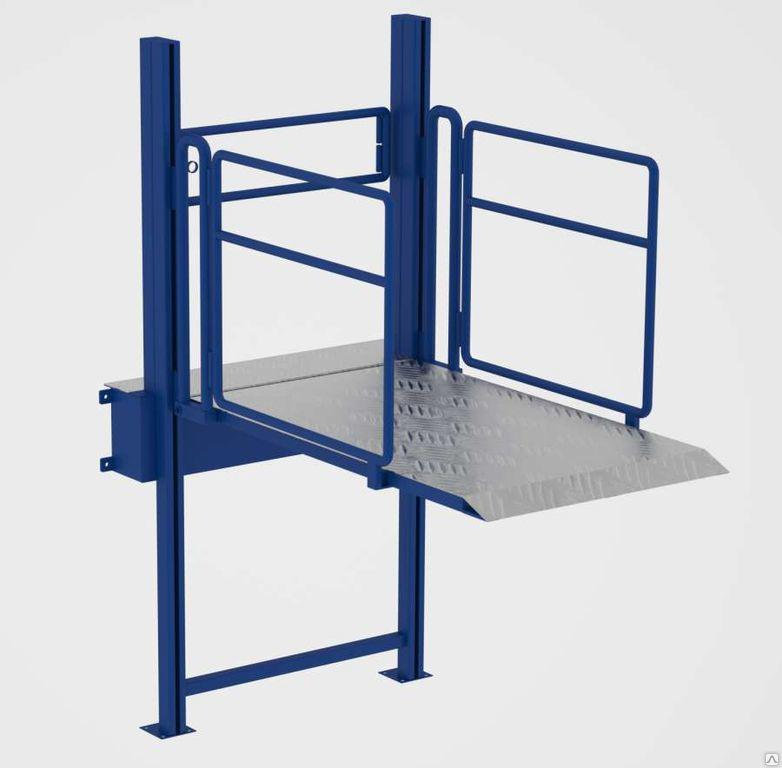 Лифты, подъемные платформы и эскалаторы6.2.13 Здания следует оборудовать пассажирскими лифтами, доступными для инвалидов и МГН, и/или подъемными платформами в целях обеспечения их доступа на этажи выше или ниже этажа основного входа в здание (первого этажа).Выбор средств для транспортирования МГН и необходимость сочетания этих средств устанавливаются в задании на проектирование.Выбор числа, параметров и характеристик лифтов для транспортирования инвалидов проводится по расчету с учетом максимально возможной численности инвалидов в здании, исходя из номенклатуры лифтов.Для нового строительства общественных и производственных зданий следует применять лифты с шириной дверного проема 0,9 м и более.Точность остановки на уровне этажа пассажирских лифтов, доступных для инвалидов, и подъемных платформ должна быть в пределах ±0,01 м.Следует применять пассажирские лифты с размерами кабины, обеспечивающими размещение инвалида на кресле-коляске с сопровождающим лицом, но не менее 1100x1400 мм (ширина х глубина).В целях обеспечения контроля за работой лифтов и связи пассажира с диспетчером (оператором) лифты могут быть оснащены средствами диспетчерского контроля.Для жилых многоквартирных зданий выбор грузоподъемности и скорости лифтов следует осуществлять в соответствии с приложением Г СП 54.13330.2011.При этом лифты грузоподъемностью 630 и 1000 кг рекомендуется применять с размерами кабины 1100x2100 мм (ширина х глубина) или 2100x1100 мм.На объектах физкультурного, спортивного и физкультурно-досугового назначения для оборудования путей движения спортсменов, использующих для передвижения спортивные кресла-коляски, следует применять лифты с размерами кабины не менее 2000x1400 мм (ширина х глубина) с шириной дверного проема 1,2 м. На путях движения зрителей габариты и число лифтов рассчитываются согласно общим правилам.Световая и звуковая информирующая сигнализация в кабине лифта, доступного для инвалидов, должна соответствовать требованиям [1].Напротив выхода из лифтов, доступных для МГН, на высоте 1,5 м должно быть цифровое обозначение этажа размером не менее 0,1 м, контрастное по отношению к фону стены. Если стенка напротив выхода из лифта отсутствует, номер этажа обозначается на боковом откосе входного проема в лифт.Если на объекте доступны все лифты, то их маркировка знаком доступности для инвалидов необязательна.Установку подъемных платформ для преодоления лестничных маршей инвалидами с нарушением опорно-двигательного аппарата, в том числе на креслах-колясках, следует предусматривать в соответствии с требованиями норм. Подъемные платформы наклонного типа устанавливаются с возможным изменением курса.Свободное пространство перед подъемными платформами должно составлять не менее 1,6x1,6 м.В целях обеспечения контроля за подъемной платформой и действиями пользователя подъемные платформы могут быть оснащены средствами диспетчерского и визуального контроля, с выводом информации на удаленное автоматизированное рабочее место оператора.Эскалаторы и пассажирские конвейеры для безопасности людей с нарушением зрения должны быть оснащены предупреждающими тактильно-контрастными напольными указателями у каждого края. Если эскалатор или пассажирский конвейер находится на основном пути движения МГН, у каждой входной площадки следует предусмотреть ограждения высотой 1,0 м, которые должны образовывать проход к входной площадке шириной не менее ширины ступени эскалатора или движущегося полотна пассажирского конвейера.Пути эвакуацииПроектные решения зданий и сооружений должны обеспечивать безопасность посетителей в соответствии с требованиями [1], [2] с обязательным учетом психофизиологических возможностей инвалидов различных категорий, их численности и места предполагаемого нахождения в здании или сооружении.Места обслуживания и постоянного нахождения МГН следует располагать на минимально возможных расстояниях от эвакуационных выходов из помещений зданий наружу.В зданиях специализированных организаций высота горизонтальных участков путей эвакуации в свету должна быть не менее 2 м. Ширина (в свету) участков эвакуационных путей, используемых МГН, должна быть не менее:дверей из помещений, с числом людей находящихся в них (не более 15 чел.) - 0,9 мпроемов и дверей в остальных случаях; проходов внутри помещений - 1,2 мпереходных лоджий и балконов, межквартирных коридоров (при открывании дверей внутрь) - 1,5 мкоридоров, используемых инвалидами для эвакуации - согласно 6.2.1Пандус, служащий путем эвакуации со второго и вышележащих этажей, должен иметь выход наружу из здания на прилегающую территорию.Ширина дверных полотен и открытых проемов в стене, а также выходов из помещений и коридоров на лестничную клетку должна быть не менее 0,9 м. При глубине откоса в стене открытого проема более 1,0 м ширину проема следует принимать по ширине коммуникационного прохода, но не менее 1,2 м.Полотно двери на путях эвакуации должно иметь окраску, контрастную со стеной.Ширина марша лестницы, используемой инвалидами с поражением опорно- двигательного аппарата, должна составлять 1,35 м.Если с каждого из этажей здания или сооружения невозможно обеспечить своевременную эвакуацию всех инвалидов за необходимое время, то следует предусматривать на этих этажах безопасные зоны, в которых инвалиды могут находиться до их спасения пожарными подразделениями.Предельно допустимые расстояния от наиболее удаленной точки этажей здания или сооружения с помещениями для инвалидов до двери в безопасную зону должны определяться расчетом.Безопасные зоны следует предусматривать: в отдельных помещениях с выходами непосредственно в незадымляемую лестничную клетку; на расстоянии не более 15 м от незадымляемых лестничных клеток, лифтов для инвалидов; в холлах лифтов для МГН, в холлах лифтов для транспортирования пожарных подразделений по [1] или на площадках лестничных клеток. Число соответствующих лифтов определяется расчетом согласно приложению А.Площадь безопасной зоны должна быть предусмотрена для всех инвалидов, остающихся по расчету на этаже, исходя из удельной площади, приходящейся на одного спасаемого, при условии возможности его маневрирования, м /чел:инвалид в кресле-коляске - 2,40инвалид в кресле-коляске с сопровождающим лицом - 2,65инвалид, перемещающийся самостоятельно - 0,75инвалид, перемещающийся с сопровождающим лицом - 1,00При обоснованном использовании в качестве зоны безопасности незадымляемой лестничной клетки, служащей путем эвакуации, размеры площадок лестничной клетки и пандуса необходимо увеличить исходя из размеров проектируемой зоны.Помещение безопасной зоны должно отделяться от других помещений, коридоров противопожарными стенами 2-го типа (перегородками 1-го типа), перекрытиями 3-го типа с заполнением проемов (двери, окна) - не ниже 2-го типа. Такое помещение должно быть незадымляемым.Каждая безопасная зона здания или сооружения должна быть оснащена необходимыми приспособлениями и оборудованием для пребывания МГН, аварийным освещением, устройством двусторонней речевой и/или видеосвязи с диспетчерской, помещением пожарного поста или помещением с персоналом, ведущим круглосуточное дежурство.На проступях верхней и нижней ступеней каждого марша эвакуационных лестниц в общественных и производственных зданиях и сооружениях, доступных МГН, должны быть нанесены контрастные или контрастные фотолюминесцентные полосы в соответствии с требованиями 6.2.8.Поручни лестниц на путях эвакуации в общественных зданиях и сооружениях должны контрастировать с окружающей средой. В условиях темноты они должны иметь яркостный контраст за счет применения фотолюминесцентных материалов либо источников искусственной подсветки.Допускается для эвакуации предусматривать наружные эвакуационные лестницы (лестницы 3-го типа), если они отвечают требованиям 6.2.21.лестница должна находиться на расстоянии более 1,0 м от оконных и дверных проемовлестница должна иметь аварийное освещениеНе допускается предусматривать пути эвакуации для инвалидов по открытым наружным металлическим лестницам.На объектах с постоянным проживанием или временным пребыванием МГН в коридорах, лифтовых холлах, в лестничных клетках, где предусматривается эксплуатация дверей в открытом положении, следует предусматривать один из следующих способов закрывания дверей:автоматическое закрывание этих дверей при срабатывании автоматической пожарной сигнализации и/или автоматической установки пожаротушениядистанционное закрывание дверей с пожарного поста (с поста охраны)механическое разблокирование дверей по месту6.2.32 Освещенность на путях эвакуации (в том числе в начале и конце пути) и в местах оказания (предоставления) услуг для МГН в зданиях общественного и производственного назначения следует повышать на одну ступень по сравнению с требованиями СП 52.13330.Перепад освещенности между соседними помещениями и зонами не должен быть более 1:4. 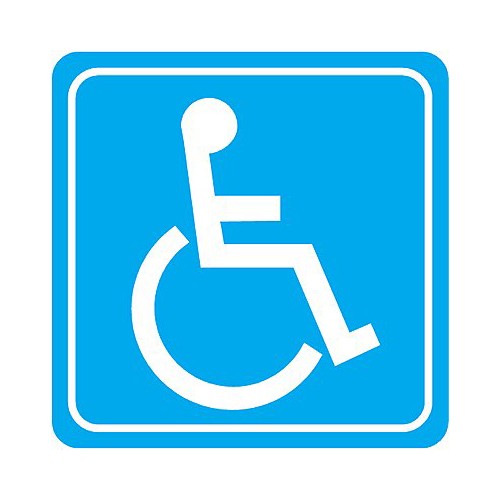 Санитарно-бытовые помещенияВо всех зданиях, где должны быть санитарно-бытовые помещения для посетителей, следует предусматривать специально оборудованные для инвалидов доступные кабины в уборных, места в раздевальных ванных и душевых. При этом должна обеспечиваться доступность уборных общего пользования для людей с нарушением зрения.В общем расчетном числе кабин уборных в общественных зданиях доля доступных для инвалидов кабин должна составлять 5%, но не менее одной в каждом блоке уборных, и они должны быть открыты для всех посетителей. Доля кабин для инвалидов в составе уборных для сотрудников организаций и предприятий, а также образовательных организаций определяется заданием на проектирование.Число универсальных кабин следует принимать дополнительно из расчета одна универсальная кабина на 15 человек на креслах-колясках, но не менее одной. Универсальные кабины уборных следует предусматривать не далее 40 м от основной зоны оказания услуг на объекте или расположения рабочих мест инвалидов. В универсальной кабине вход следует проектировать автономным от других уборных, с учетом возможных тендерных различий сопровождающего лица и инвалида.Доступная кабина в общественной уборной должна иметь размеры в плане, м, не менее: ширина - 1,65, глубина - 2,2, ширина двери - 0,9. В кабине сбоку от унитаза следует предусматривать пространство рядом с унитазом шириной не менее 0,8 м для размещения кресла-коляски, а также крючки для одежды, костылей и других принадлежностей. В кабине должно быть свободное пространство диаметром 1,4 м для разворота кресла-коляски. Двери должны открываться наружу.Примечание - Размеры доступных и универсальных (специализированных) кабин могут изменяться в зависимости от расстановки и габаритов применяемого оборудования.В универсальной кабине и других санитарно-бытовых помещениях, предназначенных для пользования всеми категориями граждан, в том числе инвалидов, следует предусматривать возможность установки стационарных и откидных опорных поручней, поворотных или откидных сидений. Размеры универсальной кабины в плане, м, не менее: ширина - 2,2, глубина- 2,25. Один из писсуаров следует располагать на высоте от пола не более 0,4 м или применять писсуар вертикальной формы. Следует применять унитазы, имеющие опору для спины, высоту - 0,45-0,5 м и длину - 0,7 м.В помещениях доступных душевых следует предусматривать не менее одной кабины, оборудованной для инвалида на кресле-коляске, перед которой предусматривается пространство для подъезда кресла-коляски.Для инвалидов с нарушением опорно-двигательного аппарата и нарушением зрения следует предусматривать закрытые душевые кабины с нескользким полом и поддоном без порога с открыванием двери наружу и входом непосредственно из гардеробной.Доступная душевая кабина для МГН должна быть оборудована переносным или закрепленным на стене складным сиденьем, расположенным на высоте не более 0,48 м от уровня поддона, ручным душем, настенными поручнями. Глубина и длина сиденья должны быть не менее 0,5 м.Габариты поддона (трапа) должны быть не менее 0,9x1,5 м, свободной зоны - не менее 0,8x1,5 м.6.3.6 У дверей блоков санитарно-бытовых помещений, включающих в себя доступные кабины (уборных, душевых, ванн и т.п., и универсальной кабины уборной следует предусматривать со стороны ручки информационные таблички помещений (выполненные рельефно-графическим и рельефно-точечным способом), расположенные на высоте от 1,2 до 1,6 м от уровня пола и на расстоянии 0,1-0,5 м от края двери.Доступные и универсальные кабины должны быть оборудованы системой тревожной сигнализации или системой двухсторонней громкоговорящей связи. Тип системы, которая должна быть применена, определяется в задании на проектирование.6.3.7 Геометрические параметры зон, используемых инвалидами, в том числе на креслах- колясках, в санитарно-бытовых помещениях общественных и производственных зданий следует принимать по таблице 6.1.Таблица 6.1Примечание - Габаритные размеры могут быть уточнены в процессе проектирования в зависимости от применяемого оборудования и его размещения.Ширину проходов между рядами следует принимать не менее:для кабин закрытых и открытых душевых, групповых и одиночных умывальников, уборных, писсуаров - 1,8 мдля гардеробных шкафов со скамьями (с учетом скамей) - 2,4 мто же, без скамей - 1,8 мВ доступных кабинах (душевых, ванных) и универсальных кабинах уборных следует применять водопроводные краны с рычажной рукояткой и термостатом, а при возможности - с автоматическими и сенсорными кранами бесконтактного типа. Применение кранов с раздельным управлением горячей и холодной водой не допускается.Следует применять унитазы и писсуары с автоматическим сливом воды или с ручным кнопочным управлением. Допускается применение унитазов и раковин умывальников с механизмом электрического или гидравлического вертикального перемещения.В дверях доступных и универсальных кабин следует предусматривать возможность открывания снаружи6.4 Внутреннее оборудование и устройстваСледует использовать контрастные сочетания цветов в применяемом оборудовании (дверь - стена, ручка; санитарный прибор - пол, стена; стена - выключатели, средства визуальной информации и т.п.).Приборы для открывания и закрывании дверей, горизонтальные поручни, а также ручки, рычаги, краны и кнопки различных аппаратов, отверстия торговых, питьевых и билетных автоматов, отверстия для чип-карт и других систем контроля, терминалы и рабочие дисплеи и прочие устройства, которыми могут воспользоваться МГН внутри здания, следует устанавливать на высоте не более 1,1 м и не менее 0,85 м от пола и на расстоянии не менее 0,6 м от боковой стены помещения или другой вертикальной плоскости.Электророзетки в помещениях следует предусматривать на высоте от 0,4 до 0,8 м от уровня пола. Допускается применение в соответствии с заданием на проектирование выключателей (включателей) дистанционного управления электроосвещением, зашториванием, электронными приборами и иной техникой.Следует применять дверные ручки, запоры, задвижки и другие приборы открывания и закрывания дверей, которые должны иметь форму, позволяющую инвалиду управлять ими одной рукой и не требующую применения слишком больших усилий или значительных поворотов руки в запястье. Целесообразно ориентироваться на применение легко управляемых приборов и механизмов, а также С- и П-образных ручек.Ручки на полотнах раздвижных дверей следует устанавливать таким образом, чтобы при полностью открытых дверях эти ручки были легкодоступными с обеих сторон двери.Ручки дверей, расположенных в углу коридора или помещения, должны размещаться на расстоянии от боковой стены не менее 0,6 м.6.5 Технические средства информирования, ориентирования и сигнализацииСледующие элементы здания, доступные для МГН, должны идентифицироваться с помощью технических средств информирования, ориентирования и сигнализации и, если это предусмотрено заданием на проектирование, обозначаться знаками доступности:стоянки (парковки) транспортных средств инвалидов;входы и выходы, доступные для МГН, если не все входы и выходы доступны;входы в общественные уборные для информирования инвалидов с нарушением зрения;зоны предоставления услуг для инвалидов;универсальные кабины уборных и блоки общественных уборных, если в них предусмотрена доступная кабина уборной;гардеробы, примерочные, раздевальные в зданиях, если не все подобные помещения являются доступными;лифты и другие подъемные устройства, доступные для инвалидов, если не все лифты доступны;пути эвакуации инвалидов;безопасные зоны;специальные зоны отдыха и ожидания для МГН.В местах, в которых находятся недоступные для инвалидов элементы здания (входы/выходы, лестницы, лифты и т.п.), устанавливаются указатели направления, указывающие путь к ближайшему доступному элементу.Технические средства информирования, ориентирования и сигнализации, размещаемые в помещениях, предназначенных для пребывания различных категорий инвалидов и МГН, и на путях их движения, должны быть унифицированы и обеспечивать визуальную, звуковую, радио- и тактильную информацию и сигнализацию, обеспечивающие указание направления движения, идентификацию мест и возможность получения услуги. Конкретный перечень определенного назначения необходимых технических средств устанавливается заданием на проектирование.Применяемые средства информации (в том числе знаки и символы) должны быть идентичными в пределах здания или комплекса зданий и сооружений, размещаемых в одном районе, в пределах предприятия, транспортного маршрута и т.п. и соответствовать знакам, установленным действующими нормативными документами.Технические средства информирования, ориентирования и сигнализации в местах массового посещения должны обеспечивать посетителям объекта возможности однозначной идентификации объектов и мест посещения, получения информации о размещении и назначении функциональных элементов, об ассортименте и характере предоставляемых услуг, надежной ориентации в пространстве, своевременного предупреждения об опасности в экстремальных ситуациях, расположении путей эвакуации и т.п.Здание или сооружение по заданию на проектирование дополнительно оборудуется радиоинформаторами для посетителей с нарушением зрения.Визуальная информация должна располагаться на контрастном фоне с размерами знаков. соответствующими расстоянию распознавания. быть увязана с художественным решением интерьера и располагаться на высоте не менее 1.5 м и не более 4.5 м от уровня пола.Также по заданию на проектирование предусматривают. при необходимости. стробоскопическую сигнализацию (в виде прерывистых световых сигналов). сигналы которой должны быть видимы в местах скопления людей. Максимальная частота стробоскопических импульсов - 1-3 Гц.Световые оповещатели. эвакуационные знаки пожарной безопасности. указывающие направление движения. подключенные к системе оповещения и управления эвакуацией людей при пожаре. к системе оповещения о стихийных бедствиях и экстремальных ситуациях. следует устанавливать в помещениях и зонах общественных зданий и сооружений. посещаемых МГН. и производственных помещениях. имеющих рабочие места для инвалидов. В дошкольных образовательных организациях данные оповещатели и знаки следует устанавливать только на путях эвакуации.6.5.6 Кроме визуальной должна быть предусмотрена звуковая сигнализация. Для аварийной звуковой сигнализации следует применять приборы. обеспечивающие уровень звука не менее 80-100 дБ в течение 30 с. Аппаратура привода звуковых сигнализаторов (электрических. механических или электронных) в действие должна находиться не менее чем за 0.8 м до предупреждаемого участка пути.В вестибюлях общественных зданий, с учетом их функционального назначения, следует предусматривать установку информационных терминалов/киосков, информационных табло типа "бегущая строка", телефонных устройств с текстовым выходом для посетителей с нарушением слуха, звуковых и радиоинформаторов и/или тактильных и с речевым дублированием информации мнемосхем для посетителей с нарушением зрения. Перечень устанавливается в задании на проектирование.С использованием указанных средств должны быть оснащены (5% общего числа, но не менее одной справочной всех видов, билетные кассы массовой продажи и т.п. для информации о предоставляемых услугах.Замкнутые пространства зданий (доступные помещения различного функционального назначения: кабины уборной, лифт, кабина примерочной и т.п.), где инвалид может оказаться один, а также лифтовые холлы, приспособленные для безопасных зон, и безопасные зоны должны быть оборудованы системой двусторонней связи с диспетчером или дежурным. Система двусторонней связи должна быть снабжена звуковыми и визуальными аварийными сигнальными устройствами. Снаружи такого помещения над дверью следует предусмотреть комбинированное устройство звуковой и визуальной (прерывистой световой) аварийной сигнализации. В таких помещениях (кабинах) должно предусматриваться аварийное освещение.В общественной уборной тревожный сигнал или извещатель должен выводиться в дежурную комнату.Информирующие тактильные таблички для людей с нарушением зрения с использованием рельефных знаков и символов, а также рельефно-точечного шрифта Брайля должны размещаться рядом с дверью со стороны дверной ручки на высоте от 1,2 до 1,6 м:перед входом в здание с указанием наименования учреждения, времени оказания услуг (приемных часов);перед входами во внутренние помещения, в которых оказываются услуги, с указанием номера и назначения помещения.Нумерация шкафов раздевальных должна быть выполнена рельефным шрифтом и на онтрастном фоне.7 Специальные требования к местам проживания инвалидов7.1 Общие требованияПри проектировании жилых многоквартирных зданий кроме требований настоящего свода правил следует учитывать требования СП 54.13330.В гостиницах. мотелях. пансионатах. кемпингах и т.п.. при количестве номеров 20 и более. планировку и оборудование 5% общего числа номеров. следует предусматривать с учетом расселения различных категорий посетителей. в том числе инвалидов на креслах-колясках и с нарушением зрения. Они должны обеспечивать техническую. информационно-сервисную и функциональную возможность предоставления услуг. Для предоставления услуг инвалидам на креслах-колясках в номере должно обеспечиваться свободное пространство диаметром не менее 1.4 м перед дверью. у кровати. перед шкафами и окнами. в санузле.При количестве номеров менее 20 требования по обеспечению доступности номеров для инвалидов различных категорий определяются заданием на проектирование.В общественной зоне в холле или коридоре первого этажа должно быть оборудовано санитарно-бытовое помещение для инвалидов с нарушением опорно-двигательного аппарата.Доступными для МГН должны быть придомовые территории (пешеходные пути движения и площадки). входы во все подъезды. помещения от входов до зоны проживания инвалида (квартира. жилая ячейка. комната. кухня. санузлы) в многоквартирных домах. помещения в жилой и сервисной (в группе обслуживающих помещений) частях гостиниц и других зданий временного пребывания. Доступность помещений общежитий устанавливается заданием на проектирование.Жилые многоквартирные дома и жилые помещения общественных зданий следует проектировать. обеспечивая потребности инвалидов. включая:доступность лифтового холла или первого этажа в домах без лифта от уровня земли перед входом в здание;доступность жилых помещений для инвалидов в общественных зданиях от уровня земли перед входом в здание;доступность всех помещений. обслуживающих жителей или посетителей;применение оборудования. отвечающего потребностям инвалидов;обеспечение безопасности и удобства пользования оборудованием и приборами.Расстояние от наружной стены до ограждения балкона. лоджии должно быть не менее 1.4 м. высота ограждения - в пределах от 1.15 до 1.2 м. Каждый конструктивный элемент порога наружной двери на балкон или лоджию не должен быть выше 0.014 м.Размеры в плане санитарно-гигиенических помещений для индивидуального пользования в жилых зданиях должны быть не менее:ванной комнаты или совмещенного санузла - 2.2x2.2 муборной с умывальником (рукомойником) - 1.6x2.2 муборной без умывальника - 1.2x1.6 мПримечание - Габаритные размеры могут быть уточнены в процессе проектирования в зависимости от применяемого оборудования и его размещения. Планировка в любом случае должна предусматривать свободное пространство диаметром 1.4 м для разворота кресла-коляски.Ширину полотна входной двери в квартиру и балконной двери следует принимать не менее 0.9 м.Ширину полотна дверного проема в санитарно-гигиенических помещениях жилых домов и ширину межкомнатных дверей в квартире следует принимать не менее 0.8 м.Все виды сигнализации следует проектировать с учетом их восприятия всеми категориями инвалидов. Места размещения и назначение сигнализаторов определяются заданием на проектирование.Следует применять домофоны со звуковой. вибрационной и световой сигнализацией и видеодомофоны.Жилые помещения постоянного проживания инвалидов должны быть оборудованы автономными пожарными извещателями.7.2 Дома жилищного фонда социального использованияМногоквартирные жилые дома с квартирами. предназначенными для проживания инвалидов и людей пожилого возраста. следует проектировать не ниже степени огнестойкости II.В жилых домах муниципального социального жилищного фонда следует устанавливать заданием на проектирование число и специализацию квартир по отдельным категориям инвалидов.При проектировании жилых помещений следует предусматривать возможность последующего их переоснащения при необходимости учета потребности других категорий проживающих.При проектировании квартир для семей с инвалидами на креслах-колясках в уровне первого этажа следует обеспечивать возможность выхода непосредственно на приквартирный участок при его наличии. Для отдельного входа через приквартирный тамбур и устройства подъемника площадь квартиры увеличивается на 12 м .Жилая зона для проживания инвалидов должна иметь. как минимум. жилую комнату.совмещенный санузел. доступный для инвалида. холл-переднюю площадью не менее 4 м и доступный путь движения.Минимальный размер жилого помещения для инвалида. передвигающегося на кресле- коляске. должен составлять не менее 16 м .Площадь общей комнаты (гостиной) принимается не менее: в одно- двухкомнатных квартирах - 18 м ; в трех-, четырехкомнатных квартирах - 20-22 м .Площадь кухни квартир для семей с инвалидами на креслах-колясках в жилых домах социального жилищного фонда следует принимать не менее 9 м . Кухни следует оснащать электроплитами.В квартирах для семей с инвалидами на креслах-колясках вход в помещение, оборудованное унитазом, допускается проектировать из кухни или жилой комнаты и оборудовать сдвижной дверью.Ширина подсобных помещений в квартирах для семей с инвалидами (в том числе на креслах-колясках) должна быть не менее:передней (с возможностью хранения кресла-коляски) - 1,4 мвнутриквартирных коридоров - 1,15 мВ жилых домах муниципального социального жилищного фонда следует предусматривать возможность установки, при необходимости, видеофонов для лиц с нарушением слуха, а также предусмотреть для этой категории лиц улучшенную звукоизоляцию жилых помещений.В составе квартиры инвалида целесообразно предусмотреть кладовую площадью не менее 4м для хранения инструмента, материалов и изделии, используемых и производимых инвалидами при работах на дому, а также для размещения тифлотехники и литературы, выполненной рельефно-точечным шрифтом Брайля.8 Специальные требования к местам обслуживания маломобильных групп населения в общественных зданиях8.1 Общие положенияПри проектировании общественных зданий кроме требований настоящего свода правил следует учитывать требования СП 118.13330.Перечень элементов зданий и сооружений (помещений. зон и мест). доступных для МГН. расчетная численность и категория инвалидов устанавливаются в необходимых случаях заданием на проектирование.Здания и сооружения для специализированных организаций образования. социального и медицинского обслуживания. а также спортивные объекты для занятий инвалидов следует проектировать по заданиям на технологическое проектирование.При реконструкции. капитальном ремонте и приспособлении существующих зданий для МГН в проекте должны быть предусмотрены доступность и удобства для МГН.В зависимости от объемно-планировочных решений здания. расчетного числа маломобильных посетителей. функциональной организации учреждения обслуживания в проекте следует предусматривать один из двух вариантов форм обслуживания:вариант "А" (универсальный проект) - доступность для инвалидов любого места в здании. а именно - общих путей движения и мест обслуживания - не менее 5% общего числа таких мест. предназначенных для обслуживания;вариант "Б" (разумное приспособление) - при невозможности доступного оборудования всего здания выделение в уровне входа специальных помещений. зон или блоков. приспособленных для обслуживания инвалидов. с обеспечением всех видов услуг. имеющихся в данном здании.В зоне обслуживания посетителей общественных зданий и сооружений различного назначения следует предусматривать места для инвалидов из расчета не менее 5%. расчетной вместимости учреждения или расчетного числа посетителей. но не менее одного места. в том числе при выделении зон специализированного обслуживания МГН в здании.При наличии нескольких идентичных мест (приборов. устройств и т.п.) обслуживания посетителей 5% общего числа таких мест. но не менее одного. должны быть запроектированы так. чтобы инвалид мог ими воспользоваться (если иное не указано в задании на проектирование).В зрительных залах. на трибунах спортивно-зрелищных сооружений и других зрелищных объектах со стационарными местами должны быть предусмотрены места для инвалидов из расчета не менее 5% общего числа зрителей. в том числе для инвалидов. передвигающихся на креслах-колясках 0.75% и 0.25% мест со свободным доступом повышенной комфортности (ширина места 0.5 м. ширина прохода между рядами не менее 0.65 м). Остальные 4% мест должны размещаться в зоне действия системы усиления звука. в зоне видимости "бегущей строки" или сурдопереводчика и зоне слышимости аудиокомментирования.Выделяемая для зрителей на креслах-колясках площадка должна быть горизонтальной с уклоном не более 1,5%. Каждое место должно иметь размеры в плане не менее 0,9x1,4 м.В многоуровневых зрелищных помещениях общественных зданий, где на втором этаже или промежуточном уровне размещается не более 25% мест и не более 300 сидений, все места для кресел-колясок могут размещаться на основном уровне.Необходимость оснащения залов телемониторами устанавливается заданием на проектирование.При использовании в зале затемнения в зоне зрительских мест пандусы и ступени должны иметь подсветку или фотолюминесцентную маркировку.При входах в здания массового посещения (вокзалы всех видов транспорта, учреждения социального назначения, торговые предприятия, административно-управленческие учреждения, многофункциональные комплексы и т.п.) для инвалидов по зрению должна быть установлена информационная тактильная или тактильно-звуковая мнемосхема, отображающая информацию о помещениях в здании, не мешающая основному потоку посетителей. Она должна размещаться с правой стороны по ходу движения на удалении от 2 до 4 м от входа. На основных путях движения в соответствии с заданием на проектирование обустраиваются направляющие тактильно-контрастные указатели, шириной от 0,15 до 0,30 м с высотой рифов 4,0 мм.При проектировании интерьеров, подборе и расстановке приборов и устройств, технологического и другого оборудования следует исходить из того, что зона досягаемости для посетителя в кресле-коляске должна находиться в пределах:при расположении сбоку от посетителя - не выше 1,4 м и не ниже 0,3 м от пола;при фронтальном подходе - не выше 1,2 м и не ниже 0,4 м от пола.Поверхность столов индивидуального пользования, прилавков, низа окон касс, справочных и других мест обслуживания, используемых посетителями-инвалидами на креслах-колясках, должна находиться на высоте не более 0,80-0,85 м над уровнем пола. Ширина и высота проема для ног должна быть не менее 0,75 м, глубина - не менее 0,5 м.Часть стойки-барьера выдачи книг в абонементе следует предусматривать высотой 0,85 м.Ширина рабочего фронта прилавка. стола. стойки. барьера и т.п. у места получения услуги должна быть не менее 1.0 м.Не менее одной стойки обслуживания посетителей следует оборудовать системами усиления звука.У мест или зон для зрителей на креслах-колясках в аудиториях с амфитеатром. зрительных и лекционных залах следует предусматривать меры безопасности (ограду. буферную полосу и т.п.).В аудиториях. зрительных и лекционных залах вместимостью более 50 мест. оборудованных фиксированными сидячими местами. необходимо предусматривать. если иное не утверждено заданием на проектирование. не менее 5% мест для инвалидов. в том числе 0.75% (но не менее одного места) для инвалидов на креслах-колясках.В каждом зале со звуковой системой должна быть система усиления звука. индивидуальная или коллективного пользования.Места для лиц с нарушением слуха следует размещать на расстоянии не более 3 м от источника звука или оборудовать специальными персональными приборами усиления звука.При применении в залах индукционного контура или других индивидуальных беспроводных устройств. которые следует располагать в зоне хорошей видимости сцены и сурдопереводчика. Необходимость выделения дополнительной (с индивидуальным освещением) зоны для переводчика устанавливается заданием на проектирование.8.1.11 Площадь помещения для индивидуального приема посетителей. также доступного дляинвалидов. должна быть 12 м . а на два рабочих места - 18 м . В помещениях или зонах приема или обслуживания посетителей на несколько мест. доступных для МГН. должно быть одно место или несколько мест. скомпонованных в общую зону.8.2 Здания и помещения учебно-воспитательного назначенияЗдания общеобразовательных организаций следует проектировать доступными для всех категорий учащихся в соответствии с заданием на проектирование, согласованным с органом местного самоуправления, осуществляющим управление в сфере образования на соответствующей территории.Проектные решения зданий профессиональных общеобразовательных организаций должны учитывать возможность обучения студентов-инвалидов по специальностям, утвержденным действующим законодательством. Число обучающихся инвалидов и их распределение по видам инвалидности устанавливается заказчиком в задании на проектирование.Здания специальных реабилитационных образовательных учреждений, сочетающих обучение с коррекцией и компенсацией недостатков развития по определенному виду заболевания, проектируются по заданию на проектирование, включающему в себя перечень и площади помещений, специализированное оборудование и организацию учебного и реабилитационного процессов с учетом специфики преподавания.Ученические места для учащихся-инвалидов должны размещаться идентично в однотипных учебных помещениях одного учебного учреждения.В учебном помещении первые столы в ряду у окна и в среднем ряду следует предусмотреть для учащихся с недостатками зрения и дефектами слуха, а для учащихся, передвигающихся в кресле-коляске, - выделить один-два первых стола в ряду у дверного проема.8.2.3 В актовых и зрительных залах неспециализированных образовательных учреждений следует предусматривать места для инвалидов на креслах-колясках из расчета: в зале на 50-150 мест - 3-5 мест; в зале на 151-300 мест - 5-7 мест; в зале на 301-500 мест - 7-10 мест; в зале на 501-800 мест - 10-15 мест. Также должен быть обеспечен доступ для инвалидов на креслах- колясках на эстраду, сцену.Места для учащихся-инвалидов с нарушением опорно-двигательного аппарата следует предусматривать на горизонтальных участках пола, в рядах, непосредственно примыкающих к проходам и в одном уровне с входом в актовый зал.8.2.4 В образовательных учреждениях в раздевальных физкультурного зала и бассейна следует предусматривать закрытую раздевальную с душем и унитазом для учащихся-инвалидов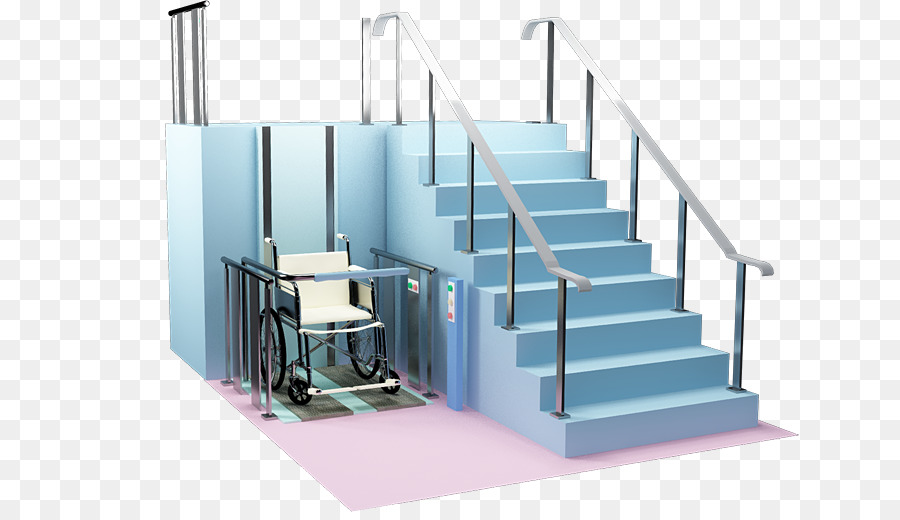 8.2.5 В образовательных учреждениях для учащихся-инвалидов с нарушением слуха во всех помещениях следует предусмотреть установку светового сигнализатора школьного звонка. а также световой сигнализации об эвакуации в случае чрезвычайных ситуаций.8.3 Здания и помещения здравоохранения и социального обслуживания населенияДля проектирования зданий учреждений стационарного и полустационарного социального обслуживания (хосписы. дома сестринского ухода. дома-интернаты и т.п.) и зданий. предназначенных для стационарного пребывания больных. в том числе инвалидов и других МГН (больницы и диспансеры различного уровня обслуживания и различного профиля - психиатрические. кардиологические. восстановительного лечения и др.). в задании на проектирование должны устанавливаться дополнительные медико-технологические требования.Для пациентов и посетителей реабилитационных учреждений. специализирующихся на лечении людей с ограничениями в передвижении. следует выделять на стоянках автомобилей до 10% мест для инвалидов на креслах-колясках.Зона посадки пассажиров должна быть предусмотрена у доступного входа в медицинское учреждение. где люди получают медицинскую помощь или лечение.На входах в медицинские организации для пациентов и посетителей должны обеспечиваться визуальное. тактильное. радио- или звуковое информирование с указанием групп помещений (отделений). в которые можно попасть через данный вход (при наличии нескольких входов).Входы в кабинеты врачей и процедурные должны быть оборудованы световыми сигнализаторами вызова пациентов.8.3.4 Ширина коридоров, используемых для ожидания, при двустороннем расположении кабинетов должна быть не менее 3,2 м, при одностороннем - не менее 2,8 м.8.4 Здания и помещения сервисного обслуживания населенияПредприятия торговлиКомплектация и расстановка оборудования в торговых залах, доступных инвалидам, должна быть рассчитана на обслуживание лиц, передвигающихся на креслах-колясках самостоятельно и с сопровождающими лицами, посетителей с нарушением опорно- двигательного аппарата, а также инвалидов с нарушением зрения.В расчетно-кассовой зоне должно быть приспособлено не менее одного доступного контрольно-кассового аппарата. Ширина прохода около контрольно-кассового аппарата должна быть не менее 1,2 м. Число доступных проходов следует принимать по таблице 8.1.Таблица 8.1 - Доступные проходы расчетно-кассовой зоны8.4.3 Для акцентирования внимания покупателей с нарушением зрения на необходимой информации следует активно использовать тактильные, световые указатели, табло и пиктограммы, а также контрастное цветовое решение элементов интерьера.8.4.4 В удобном для посетителя с нарушением зрения месте и в доступной для него форме должна быть размещена информация о расположении торговых залов и секций, ассортименте и ценники на товары, а также средства связи с администрацией.Предприятия питанияПлощадь в обеденных залах предприятий питания (или в зонах. предназначенных для специализированного обслуживания МГН). следует определять исходя из норматива площади2не менее 3 м на каждое место для инвалида на кресле-коляске.В предприятиях самообслуживания следует отводить не менее 5% мест. а при вместимости зала более 80 мест - не менее 4%. но не менее одного для лиц. передвигающихся2на креслах-колясках. и с нарушением зрения. с площадью каждого места не менее 3 м .В помещениях обеденных залов расстановка столов. инвентаря и оборудования должна обеспечивать беспрепятственное движение инвалидов.Ширина прохода около прилавков для сервирования блюд в предприятиях самообслуживания должна быть не менее 0.9 м. Для обеспечения свободного огибания при проезде кресла- коляски ширину прохода увеличивается до 1.1 м. а в ресторане - не менее 1.2 м. В буфетах и закусочных должно быть не менее одного стола высотой 0.8-0.85 м.Предприятия бытового обслуживанияВ предприятиях бытового обслуживания в предусмотренных по проекту гардеробных. примерочных комнатах. раздевальных и т.п. не менее 5% их числа должно быть доступно для инвалидов на креслах-колясках.Оборудование гардеробных. примерочных. раздевальных - крючки. вешалки. полки для одежды должны быть доступны как для инвалидов. так и для остальных граждан.Здания вокзаловПомещения зданий вокзалов разных видов пассажирского транспорта (железнодорожного. автомобильного. воздушного. речного и морского). переходы. платформы и другие сооружения. предназначенные для обслуживания пассажиров. должны быть доступными для МГН.В зданиях вокзалов следует проектировать доступными:• билетные кассы. справочно-информационные службы. залы ожидания. комнатыдлительного отдыха. комнаты матери и ребенка. камеры хранения. залы официальных лиц и делегаций. санитарно-гигиенические помещения. пункты медицинской помощи; предприятия потребительского рынка - предприятия общественного питания (рестораны, кафе, кафетерии, закусочные и т.д.); торговые, аптечные и другие киоски, парикмахерские, торговые и прочие автоматы, пункты предприятий связи, таксофоны;служебные помещения - дежурного администратора и т.п.Площадь зон отдыха и ожидания для МГН в зданиях вокзалов, если она создается,2определяется исходя из показателя - 2,1 м на одно место. Часть диванов или скамей, которые должны иметь опору для спины, в залах следует располагать на расстоянии не менее 2,7 м напротив друг друга.На вокзалах подземные (наземные) переходы для доступа пассажиров на платформы (места посадки) следует оборудовать лифтами или иными стационарными подъемными устройствами, доступными для инвалидов.На действующих железнодорожных вокзалах, где доступ пассажиров с платформ на привокзальную площадь или на противоположную ей селитебную территорию пересекается железнодорожными путями с интенсивностью движения поездов до 50 пар в сутки и скоростью прохождения поездов до 120 км/ч, для перемещения инвалидов на креслах-колясках допускается использовать переходы в уровне рельсов, оборудованные сигнализацией автоматического действия и световыми указателями. На отрезке такого прохода вдоль железнодорожного пути следует предусматривать защитное ограждение высотой не менее 0,9 м с поручнями, расположенными на высоте 0,7-0,9 м.Торцевые (по отношению к платформе) пандусы и лестницы должны соответствовать требованиям 5.1.12.8.4.12 Граница опасной зоны у края платформы со стороны путей должна иметь визуальное и тактильное обозначение, выполненное контрастной по отношению к покрытию пассажирской платформы противоскользящей сигнальной полосой шириной не менее 0,15 м, располагающейся на расстоянии 0,75 м (без учета ширины полосы) от края платформы, и предупреждающими тактильными указателями. При применении тактильных указателей, контрастных по отношению к покрытию пассажирской платформы, использование сигнальной полосы необязательно.На платформах и в залах ожидания необходимо предусматривать дублирование визуальной и звуковой (речевой) информации текстовой информацией.Низкие железнодорожные платформы должны быть приспособлены для использования стационарных или передвижных подъемников для посадки/высадки инвалидов на кресле- коляске.При реконструкции или модернизации существующие станции со среднегодовым суточным пассажиропотоком 1000 пассажиров и менее допускается не устанавливать подъемники или рампы. если на станции в пределах 50 км на той же линии есть станция. полностью обеспечивающая доступность для инвалидов. При этом проект станции должен предусматривать возможность установки подъемников и/или рамп в последующем. чтобы обеспечить доступность станции для инвалидов.В каждом ряду турникетов входа/выхода следует предусматривать не менее одного расширенного прохода для проезда кресла-коляски. Его следует размещать вне зоны контроля проездных билетов. оборудовать горизонтальными поручнями на расстоянии 1.2 м. выделяющими зону перед проходом. а также обозначать знаком доступности.8.5 Объекты физкультурного, спортивного и физкультурно-досугового назначенияПомещения для зрителейНа трибунах спортивно-зрелищных сооружений должны быть предусмотрены места для зрителей на креслах-колясках. с нарушениями зрения и слуха в соответствии с требованиями 8.1.5.При проведении соревнований по паралимпийским видам спорта число мест для зрителей. передвигающихся на креслах-колясках. может быть увеличено из расчета не менее 1.5% общего числа зрительских мест путем временной трансформации (временного демонтажа) части кресел для зрителей.Места для инвалидов на спортивно-зрелищных объектах следует предусматривать как на трибунах. так и перед трибунами. в том числе на уровне зоны проведения соревнований. Места для сопровождающих лиц должны располагаться в непосредственной близости от мест для инвалидов (чередоваться или располагаться сзади). Их целесообразно размещать компактными блоками.Места для инвалидов следует располагать вблизи эвакуационных выходов.Ширина прохода между рядами. предназначенными для инвалидов на креслах-колясках. должна составлять в чистоте с учетом кресла-коляски не менее 1.6 м (с местом для сидения - 3.0 м).Помещения для занимающихся физической культурой и спортомСледует обеспечивать доступность для МГН во все вспомогательные помещения в учебно-тренировочных физкультурно-спортивных сооружениях: входные и рекреационные помещения (вестибюли, гардеробы, зоны отдыха, буфеты), блоки раздевальных, душевых и санузлов, тренерские и учебно-методические помещения, медико-реабилитационные помещения (медицинские комнаты, сауны, массажные и др.) с учетом положений [3].Расстояние обслуживающих помещений для занимающихся, включая инвалидов, от мест проведения физкультурно-спортивных занятий не должно превышать 150 м.Расстояние от любого места пребывания инвалида в зальном помещении до эвакуационного выхода в коридор, фойе, наружу или до эвакуационного люка трибун спортивно-зрелищных залов не должно превышать 40 м.Ширина проходов должна быть увеличена на ширину свободного проезда кресла-коляски (0,9 м). Следует предусматривать увеличение ширины путей движения на путях движения спортсменов на спортивных креслах-колясках (1,2 м).Доступный маршрут движения для МГН должен быть предусмотрен по крайней мере к 5% дорожек для боулинга, керлинга, бочче, но не менее чем к одной дорожке каждого типа.На открытых спортивных площадках минимум один доступный маршрут движения должен напрямую соединять противолежащие стороны площадки.Для ориентирования лиц с нарушением зрения вдоль стен зала у специализированных ванн бассейна и на входах в зал из помещений для переодевания и душевых следует устанавливать горизонтальные поручни на высоте от пола в пределах от 0,9 до 1,2 м, а в залах с бассейном для детей - на уровне 0,5 м от пола.На основных маршрутах движения и обходных дорожках специализированного бассейна должны предусматриваться специальные тактильные полосы для информации и ориентации. Ширина полос ориентации для открытых ванн - не менее 0,3 м.8.5.9 В мелкой части ванны бассейна для инвалидов с поражением опорно-двигательного аппарата следует устраивать пологую лестницу с размерами, м, не менее: подступенков - 0,14; проступей - 0,3. Лестницу устраивают вне габаритов ванны.Обходная дорожка по периметру ванн должна быть шириной не менее 2 м в крытых и 2.5 м у открытых ванн. На площади обходной дорожки следует предусматривать места для хранения кресел-колясок.Край ванны бассейна по всему периметру должен выделяться полосой. имеющей контрастную окраску по отношению к цвету обходной дорожки.В помещениях раздевальных при спортивных сооружениях для занимающихся инвалидов следует предусматривать:места для хранения кресел-колясок;индивидуальные кабины из расчета по одной кабине на трех одновременно занимающихся инвалидов. пользующихся креслами-колясками;индивидуальные шкафы (не менее двух). в том числе для хранения костылей и протезов;скамью длиной не менее 0.8 м. шириной не менее 0.7 м и высотой от пола 0.5 м к индивидуальному шкафу для инвалидов. Вокруг скамьи должно быть обеспечено свободное пространство для подъезда кресла-коляски. При невозможности устройства островной скамьи следует предусматривать вдоль одной из стен установку скамьи размерами не менее 0.6x0.8 м.Площадь в общих раздевальных на одно место для занимающегося инвалида следуетГупринимать не менее: в залах - 3.8 м . в бассейнах с залом подготовительных занятий - 4.5 м . Расчетная площадь на одного занимающегося инвалида в раздевальных с хранением одежды вryотдельном помещении гардеробной - 2.1 м . Площадь для индивидуальных кабин - 4-5 м .гуобщих раздевальных для инвалидов с сопровождающим лицом - 6-8 м . Размер прохода между скамьями в общих раздевальных должен составлять не менее 1.8 м.Удельные показатели площади включают в себя места для переодевания. шкафы для хранения домашней одежды в общих раздевальных.Число душевых кабин для инвалидов следует принимать из расчета одна душевая сетка на трех занимающихся инвалидов. но не менее одной.В гардеробных следует применять для инвалидов единый шкаф для уличной и спортивной одежды следующих размеров: высота - не менее 1.3 м и не более 1.7 м. глубина - 0.4 м при ширине 0.8 м в чистоте. Индивидуальные шкафы для хранения одежды инвалидов. пользующихся креслом-коляской в раздевальных спортзалов. следует располагать в нижнем ярусе. высотой не более 1.3 м от пола. При открытом способе хранения спортивной одежды крючки в раздевальных должны устанавливаться на той же высоте.В комнате отдыха при раздевальных следует предусматривать дополнительную площадь из расчета не менее 0.4 м на каждого из одновременно занимающихся инвалидов на креслах-гуколясках. а комната отдыха при сауне должна быть площадью не менее 20 м .Для спортивных игр инвалидов на креслах-колясках следует использовать залы с шероховатым. пружинящим напольным покрытием из синтетических материалов или спортивный паркет.8.6 Здания и помещения зрелищного, культурно-просветительного назначения и религиозных организацийЗрелищные учрежденияМеста для инвалидов в зальных помещениях следует располагать в доступной для них зоне зала, обеспечивающей: полноценное восприятие демонстрационных, зрелищных, информационных, музыкальных программ и материалов; оптимальные условия для работы (в читальных залах библиотек); отдыха (в зале ожидания).В зальных помещениях не менее двух рассредоточенных выходов должны быть приспособлены для прохода МГН.В зрительных залах, оборудованных стульями или скамьями, должны иметься сиденья с подлокотниками, из расчета не менее одного стула с подлокотником на пять стульев без подлокотников. Скамьи должны обеспечивать надежную опору для спины и пространство под сиденьем глубиной не менее 1/3 глубины скамьи.В многоярусных залах необходимо предусматривать места для инвалидов на кресле- коляске на уровне первого яруса, а также на одном из промежуточных. Необходимо предусматривать места для кресел-колясок в клубных боксах, ложах и т.п.Места для инвалидов в зрительных залах следует располагать в отдельных рядах, имеющих удобный путь эвакуации.В зрительных залах с числом мест 800 и более места для инвалидов на креслах-колясках следует рассредоточивать в различных зонах, размещая их в непосредственной близости от эвакуационных выходов, но не более трех в одном месте.При расположении мест для зрителей на креслах-колясках перед сценой, эстрадой в первом ряду или в конце зала вблизи выхода следует предусматривать свободные площадки шириной не менее 1,2 м и соседнее место для сопровождающего лица.Перед сценой, эстрадой в первом ряду, а также в центре зала или по его бокам следует предусматривать индивидуально освещаемые площадки для размещения, при необходимости, сурдопереводчиков.Для подъема на сцену кроме лестниц должны быть предусмотрены стационарный или инвентарный пандус или подъемное устройство. Ширина пандуса между поручнями должна быть не менее 0,9 м с уклоном 1:12 (8%) и бортиками по бокам. Лестницы и пандусы, ведущие на сцену, должны иметь с одной стороны ограждения с двойными поручнями на высоте 0,7-0,9 м.Учреждения культурыТерритории и здания музейных комплексов (музеев) различного назначения, художественных галерей, выставочных залов и т.д. должны быть доступны инвалидам всех категорий. Меры по обеспечению доступности для инвалидов различных категорий определенной части экспозиции, объем и номенклатура экспонатов, доступных для той или иной категории инвалидов, маршруты их движения устанавливаются в задании на проектирование.Необходимость расположения экспозиции музеев с выставочной площадью до 2000 м в одном уровне указывается в задании на проектировании.8.6.9 В задании на проектирование должны предусматриваться места для размещения предназначенных для инвалидов по зрению объемных моделей экспонируемых объектов. рельефно-графических. аудио-карт. схем. изображений. аудиотактильных мнемокарт и схем. а также требование к возможности использования медиагидов. Проходы в читальном зале библиотеки должны иметь ширину не менее 1.2 м. Размеры рабочего места инвалида (без учета поверхности стола) должны быть 1.5x0.9 м.В зоне обслуживания лиц с недостатками зрения читательские места и стеллажи со специальной литературой следует оборудовать добавочным освещением. Необходимо предусматривать высокий уровень естественной освещенности этой читательской зоны (КЕО - 2.5%). а уровень искусственного освещения читательского стола - не менее 1000 лк.8.6.12 Во временных сооружениях цирков допускается использовать служебные входы для доступа зрителей к местам. расположенным на плоском полу перед первым рядом. Места для инвалидов в залах цирков следует размещать вблизи эвакуационных люков в тех рядах. плоскость которых находится на одном уровне с фойе. В этом случае площадь прохода в местах. где предполагается размещение инвалидов. должна быть увеличена не менее чем до 2.2 м.Культовые, ритуальные и мемориальные здания и сооруженияАрхитектурная среда зданий, сооружений и комплексов культового назначения, а также ритуальные объекты для всех видов торжественных церемоний, похоронные и мемориальные объекты должны удовлетворять требованиям доступности для МГН, а также конфессиональным требованиям в части размещения и оборудования мест обрядовых мероприятий.В зданиях и на прилегающей территории следует применять информационные средства, доступные для инвалидов, не создающие помехи световой и звуковой архитектуре ритуального объекта или мемориала.Пути движения, предназначенные для инвалидов и других МГН, не должны попадать в зоны движения религиозных и других церемониальных процессий и путей подъезда кортежей.В зоне размещения прихожан число мест, выделяемых для инвалидов на креслах- колясках (но не менее одного), и число мест для сидения инвалидов и лиц пожилого возраста определяется заданием на проектирование.При устройстве в культовых и обрядовых зданиях и сооружениях, а также на их участках места омовения следует не менее одного места оборудовать для инвалидов на креслах- колясках.Расстояние от кромки пути движения до мест возложения цветов, венков, гирлянд, камней, амулетов, установки икон, свечей, лампад, раздачи святой воды и т.п. не должно превышать 0,6 м. Высота - от 0,6 до 1,2 м от уровня пола.Ширина (фронт) подхода к месту поклонения - не менее 0,9 м.На путях движения по территории следует не реже чем через 150 м предусматривать зоны отдыха с местами для размещения сидя.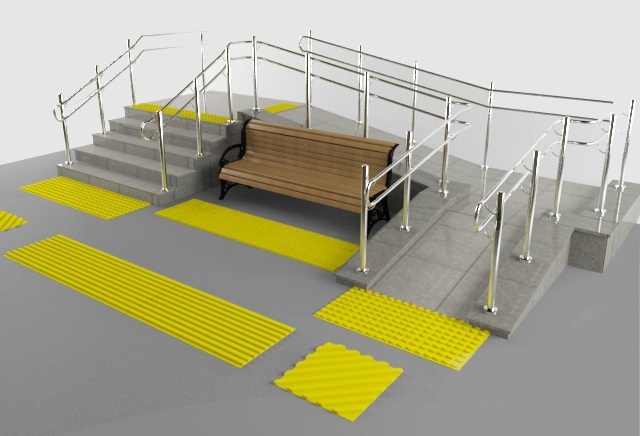 8.7 Здания объектов по обслуживанию общества и государства8.7.1 При проектировании основных групп помещений административных зданий, где происходит прием посетителей (в том числе МГН), необходимо соблюдать:предпочтительное размещение их в уровне входа;обязательное наличие справочно-информационной службы (возможно совмещение справочно-информационной службы и кабинета дежурного приемаразмещение (при наличии) помещений коллективного использования (конференц-залов. залов совещаний и т.п.) не выше второго уровня (этажа).Залы судебных заседаний должны быть доступны для всех категорий инвалидов.На скамье присяжных должно быть предусмотрено место для инвалида на кресле-коляске. Места истца и адвоката. включая кафедру. должны быть доступными.В зале должно быть предусмотрено место для сурдопереводчиков. удобное для ведения перекрестного опроса всеми участниками судебного процесса.Если предусмотрены камеры содержания под стражей при зале заседаний суда. то одна из камер должна быть доступна для инвалида на кресле-коляске. Такая камера может быть предназначена для нескольких залов суда.С каждой стороны сплошных перегородок. охранного остекления или разделительных столов. которые отделяют посетителей от задержанных и осужденных в помещениях свиданий пенитенциарных организаций. следует оборудовать не менее одного места. доступного для инвалидов.Минимальный размер площади помещения для индивидуального приема (на одно рабочее место) следует принимать не менее 12 м .В помещениях приема на несколько мест обслуживания в зависимости от проектных решений следует предусматривать доступными для МГН одно из мест обслуживания или несколько таких мест. скомпонованных в общую зону.При наличии перед местом операциониста. обслуживающего посетителей. сплошных разделяющих конструкций следует предусматривать минимум одно место. оснащенное средствами двусторонней громкоговорящей связи. обеспечивающей звуковой контакт персонала с посетителями-инвалидами с нарушением функции слуха.К помещениям банковских учреждений. в которые допуск клиентов не ограничен по технологическим требованиям. необходимо относить:кассовый блок (кассовый зал и депозитарий);операционный блок (входная группа помещений. операционный зал и кассы);вспомогательные и обслуживающие помещения (комнаты переговоров с клиентами и оформления кредита. вестибюль. аван-вестибюль. бюро пропусков).8.7.6 При наличии нескольких островных (автономных) рабочих местах операционистов одно из них должно быть приспособлено для обслуживания инвалидов. Необходимо оборудовать одну из касс или стоек обслуживания клиентов системами усиления звука.9 Специальные требования к местам приложения трудаПри проектировании помещений с местами труда инвалидов кроме требований настоящего свода правил следует учитывать требования СП 56.13330.При проектировании зданий учреждений, организаций и предприятий следует предусматривать рабочие места для инвалидов в соответствии с основными требованиями к оснащению (оборудованию) специальных рабочих мест с учетом нарушенных функций и ограничений их жизнедеятельности, утверждаемым федеральным органом исполнительной власти, осуществляющим функции по выработке и реализации государственной политики и нормативно-правовому регулированию в сфере социальной защиты населения.Число и виды рабочих мест для инвалидов устанавливаются заданием на проектирование в соответствии с действующим законодательством в сфере труда и занятости. Их размещение в объемно-планировочной структуре здания (рассредоточенное или в специализированных цехах, производственных участках и специальных помещениях), а также необходимые дополнительные помещения устанавливаются в задании на проектирование.При расчете площади офисных помещений, оборудованных рабочими местами для инвалидов на кресле-коляске, следует учитывать для одного инвалида на кресле-коляске площадь, равную 7,65 м2.Рабочие места инвалидов должны быть безопасны для здоровья и рационально организованы. В задании на проектирование следует устанавливать их специализацию и, при необходимости, указывать комплект мебели, оборудования и вспомогательных устройств, специально приспособленных для конкретного вида инвалидности.В рабочей зоне помещений должно быть обеспечено выполнение комплекса санитарно- гигиенических требований к микроклимату, а также соблюдены дополнительные требования, устанавливаемые в зависимости от вида заболевания инвалидов.Расстояние до уборных, курительных, помещений для обогрева или охлаждения, устройств питьевого водоснабжения от рабочих мест, предназначенных для инвалидов с поражением опорно-двигательного аппарата и нарушением зрения, должно быть не более:в пределах зданий - 60 мв пределах территории учреждения, предприятия - 150 мИндивидуальные шкафы в бытовых помещениях предприятий и учреждений должны быть совмещенными (для хранения уличной, домашней и рабочей одежды).Санитарно-бытовое обслуживание работающих инвалидов должно обеспечиваться в соответствии с требованиями к бытовым помещениям промышленных предприятий и настоящего свода правил.В санитарно-бытовых помещениях число кабин и устройств. необходимых для работающих на предприятии или в учреждении инвалидов с нарушением опорно-двигательного аппарата и нарушением зрения. следует определять из расчета не менее одной универсальной душевой кабины на трех инвалидов. не менее одной раковины умывальника на семь инвалидов независимо от санитарной характеристики производственных процессов.9.10 При затруднении доступа инвалидов на кресле-коляске к местам общественного питания на предприятиях и в учреждениях следует дополнительно предусматривать комнату приема пищи площадью из расчета 1.65 м на каждого инвалида. но не менее 12 м .Приложение А (обязательное) Расчет числа лифтов, необходимых для спасения инвалидов из безопасных зонА.1 Расчет числа лифтов для МГН безопасной зоны. приведенный в настоящем приложении. предназначен для определения с учетом технических паспортных параметров числа лифтов. позволяющего обеспечить требуемую провозную способность для спасения МГН в условиях пожарной опасности.А.2 Исходными данными для расчета являются:число обслуживаемых лифтом этажей с безопасной зоной;высота подъема лифта до уровней расположения безопасной зоны;расчетное число. состав МГН в безопасных зонах на этажах;номинальная вместимость (грузоподъемность и скорость лифтов).А.3 Основные понятия. применяемые при расчете числа лифтов:круговой рейс - движение лифта от основного посадочного этажа до возвращения на этот этаж;время кругового рейса - время. затрачиваемое лифтом на совершение кругового рейса. включающее в себя затраты времени на разгон и торможение. движение на номинальной скорости. открывание и закрывание дверей. вход и выход пассажиров из числа МГН.А.4 Вместимость лифта Рл чел определяют исходя из номинальной грузоподъемности лифта ивнутренних геометрических размеров кабины с учетом массы МГН со средствами передвижения и с учетом формы. площади проекций МГН в плане.А.5 Число посадочных остановок лифта в безопасные зоны для каждого этажа N0CT этопределяют исходя из расчетной численности людей из числа МГН в пожаробезопасных зонах и вместимости лифта.А.6 Время кругового рейса Т для каждой посадки вычисляют по формулегде Hh - путь. который проходит лифт при совершении кругового рейса на номинальной скорости. м;Vh - номинальная скорость движения кабины лифта. м/с;Kt - коэффициент, учитывающий возможные дополнительные затраты времени при работелифта (задержка при входе/выходе пассажиров, регулирование скорости движения дверей и т.п.). Допускается принимать K t=1,1-1,2;- сумма затрат времени на ускорение и замедление лифта, открывание и закрывание дверей, вход и выход пассажиров в течение кругового рейса, с.Исходные данные для проведения расчетов затрат времени могут быть взяты из технических паспортов на лифты. Для пассажиров группы М4 (на креслах-колясках) время на вход/выход приведено в таблице А.1.Таблица A.1А.7 Общее время рейсов лифта T0 определяется суммой времени всех круговых рейсов TpTo=ITp. (А.2)А.8 Число лифтов, обеспечивающих необходимый провоз МГН из безопасных зон на основной этаж п, вычисляют по формулеn=T0/600. (А.3)Результат расчета по формуле (А.3) округляют до большего ближайшего целого значения.А.9 При установке группы лифтов с различной грузоподъемностью и скоростью проводится расчет по каждому лифту. Расчетное время работы каждого лифта для спасения МГН не должно превышать 10 мин.БиблиографияФедеральный закон от 22 июля 2008 г. N 123-Ф3 "Технический регламент о требованиях пожарной безопасности"Федеральный закон от 30 декабря 2009 г. N 384-ФЗ "Технический регламент о безопасности зданий и сооружений"Приказ Министерства спорта Российской Федерации от 9 июля 2014 г. N 578 "Об утверждении Методических рекомендаций, выполнение которых обеспечивает доступ спортсменов-инвалидов и инвалидов из числа зрителей к спортивным мероприятиям, с учетом особых потребностей инвалидов"ОКС 01.040.93 / Дата введения 2017-05-15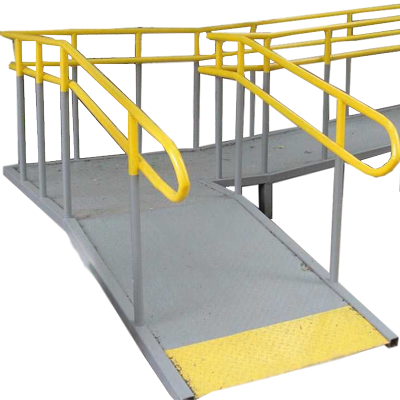 Кабины (душевых)Размеры в плане (в чистоте), мзакрытые1,8x1,8открытые и со сквозным проходом1,2x0,9личной гигиены женщин1,8x2,6Общее число проходовЧисло доступных проходов (минимум)1-415-829-153Более 153 + 2% дополнительных проходовПассажиры группы М4 в кабине лифтаВремя на вход/выход пассажиров (заполнение/ освобождение лифтовой кабины), сВремя на вход/выход пассажиров (заполнение/ освобождение лифтовой кабины), сПассажиры группы М4 в кабине лифтаНа входНа выходОдин65,5Два87,5Три109Четыре1211